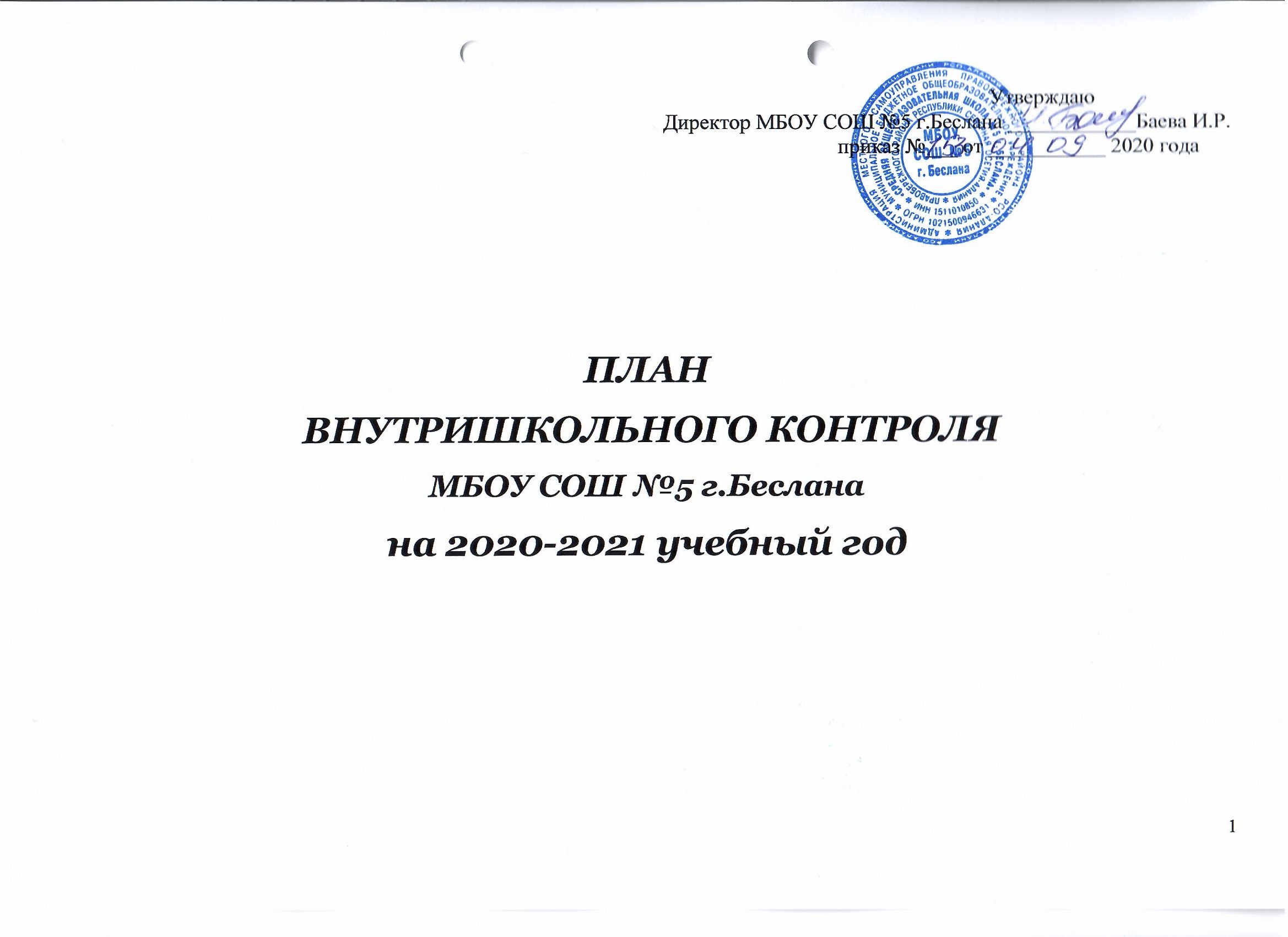 Цели внутришкольного контроляГлавной целью ВШК является установление соответствия функционирования и развития образовательной системы школы требованиям федеральных, региональных, муниципальных и локальных нормативных актов, регламентирующих образовательную деятельность, с установлением причинно-следственных связей, позволяющих сформулировать выводы и рекомендации по дальнейшему развитию образовательного процесса.Задачи внутришкольного контроля:•	осуществление контроля за исполнением законодательства в сфере образования, выявление случаев нарушений и неисполнения законодательных и иных нормативных правовых актов, принятие мер по их пресечению;•	получение полной информации о состоянии образовательной системы ОУ для изучения, анализа и принятия управленческих решений;•	анализ и экспертная оценка эффективности результатов деятельности педагогических работников, повышение ответственности за внедрение передовых, инновационных технологий, методов и приемов обучения;•	изучение результатов педагогической деятельности, выявление положительных и отрицательных тенденций в организации образовательного процесса и разработка на этой основе предложений и рекомендаций по распространению педагогического опыта, устранению негативных тенденций;•	контроль за работой по организационному, научно-методическому, финансово-хозяйственному и кадровому обеспечению педагогического процесса, своевременностью и качеством выполнения намеченного;•	мониторинг достижений обучающихся по отдельным предметам с целью определения качества усвоения учебного материала в соответствии с динамикой развития обучающегося;•	поэтапный контроль за формированием УУД у обучающихся по ФГОС;•	диагностирование состояния отдельных структур образовательного процесса с целью выявления отклонений от запрограммированного результата в работе педагогического и ученического коллективов;•	совершенствование системы контроля за состоянием и ведением документации.№ п/пСодержание контроляЦель контроляЦель контроляВидконтроляВидконтроляВидконтроляОбъекты контроляОбъекты контроляОтветственный за осуществление контроляОтветственный за осуществление контроляОтветственный за осуществление контроляОтветственный за осуществление контроляОтветственный за осуществление контроляПодведение итогов ВШКАВГУСТАВГУСТАВГУСТАВГУСТАВГУСТАВГУСТАВГУСТАВГУСТАВГУСТАВГУСТАВГУСТАВГУСТАВГУСТАВГУСТАВГУСТКонтроль за выполнением всеобучаКонтроль за выполнением всеобучаКонтроль за выполнением всеобучаКонтроль за выполнением всеобучаКонтроль за выполнением всеобучаКонтроль за выполнением всеобучаКонтроль за выполнением всеобучаКонтроль за выполнением всеобучаКонтроль за выполнением всеобучаКонтроль за выполнением всеобучаКонтроль за выполнением всеобучаКонтроль за выполнением всеобучаКонтроль за выполнением всеобучаКонтроль за выполнением всеобучаКонтроль за выполнением всеобуча1КомплектованиепервыхклассовСоблюдение требованийУстава школыСоблюдение требованийУстава школыТематическийТематическийТематическийДокументы учащихся 1-х классовСписки учащихся1-х классовДокументы учащихся 1-х классовСписки учащихся1-х классовДиректорБаева И.Р.ДиректорБаева И.Р.ДиректорБаева И.Р.ДиректорБаева И.Р.ДиректорБаева И.Р.Приказ2Комплектованиедесятого классаСоблюдение требованийУстава школыСоблюдение требованийУстава школыТематическийТематическийТематическийДокументы учащихся 10 классаСписки учащихся10 классаДокументы учащихся 10 классаСписки учащихся10 классаДиректорБаева И.Р.ДиректорБаева И.Р.ДиректорБаева И.Р.ДиректорБаева И.Р.ДиректорБаева И.Р.Приказ3Распределение выпускников 9, 11 классов  за 2019-2020уч.годаСбор информации о продолжении  обучения выпускников. Пополнение базы данных для проведения школьногомониторингаСбор информации о продолжении  обучения выпускников. Пополнение базы данных для проведения школьногомониторингаТематическийТематическийТематическийИнформация классных руководителей о поступлении выпускников 9, 11классов в высшие и средние учебные заведенияИнформация классных руководителей о поступлении выпускников 9, 11классов в высшие и средние учебные заведенияЗаместитель. директора по ВРАрчегова А.Ю.Заместитель. директора по ВРАрчегова А.Ю.Заместитель. директора по ВРАрчегова А.Ю.Заместитель. директора по ВРАрчегова А.Ю.Заместитель. директора по ВРАрчегова А.Ю.Списки распределения выпускников9, 11 классов 2019-2020уч.года2. Контроль за работой с педагогическими кадрами2. Контроль за работой с педагогическими кадрами2. Контроль за работой с педагогическими кадрами2. Контроль за работой с педагогическими кадрами2. Контроль за работой с педагогическими кадрами2. Контроль за работой с педагогическими кадрами2. Контроль за работой с педагогическими кадрами2. Контроль за работой с педагогическими кадрами2. Контроль за работой с педагогическими кадрами2. Контроль за работой с педагогическими кадрами2. Контроль за работой с педагогическими кадрами2. Контроль за работой с педагогическими кадрами2. Контроль за работой с педагогическими кадрами2. Контроль за работой с педагогическими кадрами2. Контроль за работой с педагогическими кадрами1Уточнение недельной нагрузки учителей-предметников, составление тарификационного списка.Выполнение требований к преемственности и рациональному распределению нагрузкиВыполнение требований к преемственности и рациональному распределению нагрузкиФронтальныйкомплексно-обобщающийФронтальныйкомплексно-обобщающийФронтальныйкомплексно-обобщающийУчебная нагрузка педагогических работников Учебная нагрузка педагогических работников АдминистрацияАдминистрацияАдминистрацияАдминистрацияАдминистрацияАдм. совещание совместно с профкомом школы  потарификации2Изучение должностных инструкций, локальных актов школыЗнание педагогами своихфункциональныхобязанностейЗнание педагогами своихфункциональныхобязанностейФронтальныйФронтальныйФронтальныйИзучение должностных инструкций, локальных актов школыИзучение должностных инструкций, локальных актов школыАдминистрацияАдминистрацияАдминистрацияАдминистрацияАдминистрацияВведение в действиелокальных актов школыПодписи работников в листах ознакомления с локальными актами3Аттестация работников в 2020-2021 учебном годуСоставление списка работников на аттестацию в 2020-2021 учебном годуСоставление списка работников на аттестацию в 2020-2021 учебном годуТематическийперсональныйТематическийперсональныйТематическийперсональныйСписки работников,планирующих повысить свою квалификационную категориюСписки работников,планирующих повысить свою квалификационную категориюЗаместитель. директора по ВРАрчегова А.Ю.Заместитель. директора по ВРАрчегова А.Ю.Заместитель. директора по ВРАрчегова А.Ю.Заместитель. директора по ВРАрчегова А.Ю.Заместитель. директора по ВРАрчегова А.Ю.График работы по аттестации 4Рабочие программы учебных предметов и курсовРабочие программы  внеурочной деятельностиЗнание учителями требований нормативных документов по предметам, корректировка рабочих программ.Знание учителями требований нормативных документов по предметам, корректировка рабочих программ.ФронтальныйФронтальныйФронтальныйРабочие программы учебных предметов и курсовРабочие программы учебных предметов и курсовЗаместитель. директора по УВРЗаместитель. директора по УВРЗаместитель. директора по УВРЗаместитель. директора по УВРЗаместитель. директора по УВРУтвержденные рабочиепрограммы3. Контроль за организацией условий обучения3. Контроль за организацией условий обучения3. Контроль за организацией условий обучения3. Контроль за организацией условий обучения3. Контроль за организацией условий обучения3. Контроль за организацией условий обучения3. Контроль за организацией условий обучения3. Контроль за организацией условий обучения3. Контроль за организацией условий обучения3. Контроль за организацией условий обучения3. Контроль за организацией условий обучения3. Контроль за организацией условий обучения3. Контроль за организацией условий обучения3. Контроль за организацией условий обучения3. Контроль за организацией условий обучения1Санитарное состояниепомещений школыВыполнение санитарно-гигиенических требований к организации образовательного процесса и соблюдениютехники безопасностиВыполнение санитарно-гигиенических требований к организации образовательного процесса и соблюдениютехники безопасностиФронтальныйФронтальныйФронтальныйРабота коллектива школы по подготовке помещений к новому учебному годуРабота коллектива школы по подготовке помещений к новому учебному годуЗавхозАликова Т.Г.ЗавхозАликова Т.Г.ЗавхозАликова Т.Г.ЗавхозАликова Т.Г.ЗавхозАликова Т.Г.Собеседование2Инструктаж всех работников перед началом нового учебного годаВыполнение работниками требований ОТиТБ, ПБ, антитеррористической защищенности объектаВыполнение работниками требований ОТиТБ, ПБ, антитеррористической защищенности объектаТематическийТематическийТематическийПроведение инструктажаПроведение инструктажаСпециалист по ОТСпециалист по ОТСпециалист по ОТСпециалист по ОТСпециалист по ОТИнструктаж по ОТ иТБ, антитеррористической защищенности объекта3Корректировка и пополнение базы «Дневник.ру» Формирование электронных журналов на новый учебный год.Формирование электронных журналов на портале «Дневник.ру»Формирование электронных журналов на портале «Дневник.ру»ФронтальныйФронтальныйФронтальныйЭлектронные журналы классов на портале «Дневник.ру»Электронные журналы классов на портале «Дневник.ру»Заместитель директора по УВР.Заместитель директора по УВР.Заместитель директора по УВР.Заместитель директора по УВР.Заместитель директора по УВР.Адм. Совещание4Корректировка и пополнение электронной базы АИСКонтроль за качеством ведения электронных баз обучающихсяКонтроль за качеством ведения электронных баз обучающихсяФронтальный Фронтальный Фронтальный Уточнение контингента обучающихся в электронных базахУточнение контингента обучающихся в электронных базахДелопроизводитель Хадикова Л.А.Делопроизводитель Хадикова Л.А.Делопроизводитель Хадикова Л.А.Делопроизводитель Хадикова Л.А.Делопроизводитель Хадикова Л.А.при условии работы АИС4. Контроль за реализацией ФГОС ООО4. Контроль за реализацией ФГОС ООО4. Контроль за реализацией ФГОС ООО4. Контроль за реализацией ФГОС ООО4. Контроль за реализацией ФГОС ООО4. Контроль за реализацией ФГОС ООО4. Контроль за реализацией ФГОС ООО4. Контроль за реализацией ФГОС ООО4. Контроль за реализацией ФГОС ООО4. Контроль за реализацией ФГОС ООО4. Контроль за реализацией ФГОС ООО4. Контроль за реализацией ФГОС ООО4. Контроль за реализацией ФГОС ООО4. Контроль за реализацией ФГОС ООО4. Контроль за реализацией ФГОС ООО1Организация мониторинга готовности ОУ к реализации ФГОС СОООрганизация работы рабочей группы по реализации ФГОС СОООрганизация работы рабочей группы по реализации ФГОС СООтематическийтематическийтематическийРабочая группа по реализации ФГОС СООРабочая группа по реализации ФГОС СООЗаместитель. директора по УВРЗаместитель. директора по УВРЗаместитель. директора по УВРЗаместитель. директора по УВРЗаместитель. директора по УВРСовещание при директоре2Соответствие рабочих программ учебных предметов для  10классов, календарно-тематического планирования требованиям ФГОС СООСоответствие рабочих программ учебных предметов для  10классов, календарно-тематического планирования требованиям ФГОС СООТематически-обобщающийТематически-обобщающийТематически-обобщающийРабочие программы 10 классов по всем предметам учебного планаРабочие программы 10 классов по всем предметам учебного планаЗаместитель. директора по УВРЗаместитель. директора по УВРЗаместитель. директора по УВРЗаместитель. директора по УВРЗаместитель. директора по УВРРассмотрение вопроса на заседании  МС с приглашением учителей-предметников3Соответствие рабочих программ, внеурочной деятельности для 10 классов, требованиям ФГОС СОО Соответствие рабочих программ, внеурочной деятельности для 10 классов, требованиям ФГОС СОО тематически- обобщающийтематически- обобщающийтематически- обобщающийРабочие программы внеурочной деятельности для 10  классовРабочие программы внеурочной деятельности для 10  классовЗаместитель. директора по УВР Заместитель. директора по УВР Заместитель. директора по УВР Заместитель. директора по УВР Заместитель. директора по УВР Рассмотрение вопроса заседании МСКонтроль за состоянием воспитательной работыКонтроль за состоянием воспитательной работыКонтроль за состоянием воспитательной работыКонтроль за состоянием воспитательной работыКонтроль за состоянием воспитательной работыКонтроль за состоянием воспитательной работыКонтроль за состоянием воспитательной работыКонтроль за состоянием воспитательной работыКонтроль за состоянием воспитательной работыКонтроль за состоянием воспитательной работыКонтроль за состоянием воспитательной работыКонтроль за состоянием воспитательной работыКонтроль за состоянием воспитательной работыКонтроль за состоянием воспитательной работыКонтроль за состоянием воспитательной работы1Подготовка Дня знаний, праздника Первого звонкаГотовность к проведению мероприятийГотовность к проведению мероприятийТематическийТематическийТематическийСценарийСценарийЗаместитель директора Заместитель директора Заместитель директора Заместитель директора Заместитель директора Административное совещание, приказСЕНТЯБРЬСЕНТЯБРЬСЕНТЯБРЬСЕНТЯБРЬСЕНТЯБРЬСЕНТЯБРЬСЕНТЯБРЬСЕНТЯБРЬСЕНТЯБРЬСЕНТЯБРЬСЕНТЯБРЬСЕНТЯБРЬСЕНТЯБРЬСЕНТЯБРЬСЕНТЯБРЬКонтроль за выполнением всеобучаКонтроль за выполнением всеобучаКонтроль за выполнением всеобучаКонтроль за выполнением всеобучаКонтроль за выполнением всеобучаКонтроль за выполнением всеобучаКонтроль за выполнением всеобучаКонтроль за выполнением всеобучаКонтроль за выполнением всеобучаКонтроль за выполнением всеобучаКонтроль за выполнением всеобучаКонтроль за выполнением всеобучаКонтроль за выполнением всеобучаКонтроль за выполнением всеобучаКонтроль за выполнением всеобуча№ п/пСодержание контроляЦель контроляЦель контроляВидконтроляОбъекты контроляОбъекты контроляОбъекты контроляОбъекты контроляОтветственный за осуществление контроляОтветственный за осуществление контроляОтветственный за осуществление контроляОтветственный за осуществление контроляПодведение итогов ВШКПодведение итогов ВШК1Посещаемость учебныхзанятийВыявление учащихся, не приступивших к занятиямВыявление учащихся, не приступивших к занятиямФронтальныйДанные классных руководителей об учащихся, не приступивших к занятиямДанные классных руководителей об учащихся, не приступивших к занятиямДанные классных руководителей об учащихся, не приступивших к занятиямДанные классных руководителей об учащихся, не приступивших к занятиямЗаместитель директора Заместитель директора Заместитель директора Заместитель директора Собеседование склассными руководителями, родителями, учащимисяСобеседование склассными руководителями, родителями, учащимися2.Контроль состояния преподавания учебных предметов2.Контроль состояния преподавания учебных предметов2.Контроль состояния преподавания учебных предметов2.Контроль состояния преподавания учебных предметов2.Контроль состояния преподавания учебных предметов2.Контроль состояния преподавания учебных предметов2.Контроль состояния преподавания учебных предметов2.Контроль состояния преподавания учебных предметов2.Контроль состояния преподавания учебных предметов2.Контроль состояния преподавания учебных предметов2.Контроль состояния преподавания учебных предметов2.Контроль состояния преподавания учебных предметов2.Контроль состояния преподавания учебных предметов2.Контроль состояния преподавания учебных предметов2.Контроль состояния преподавания учебных предметов1 «Готовность учащихся 1 класса к обучению на I ступени школы в условиях реализации ФГОС НОО»Знакомство с набором первоклассниковВыполнение требований образовательной программы НОО к обучению первоклассниковЗнакомство с набором первоклассниковВыполнение требований образовательной программы НОО к обучению первоклассниковТематическийТематическийОрганизация образовательного процесса в первых классахОрганизация образовательного процесса в первых классахОрганизация образовательного процесса в первых классахЗаместитель директора по УВРЗаместитель директора по УВРЗаместитель директора по УВРСправка–информацияСправка–информацияСправка–информация2Уровень знаний учащимися программного материалаОпределение качества знаний учащихся по предметам (стартовый контроль)Определение качества знаний учащихся по предметам (стартовый контроль)ТематическийТематическийСтартовые контрольные работыСтартовые контрольные работыСтартовые контрольные работыЗаместитель директора по УВРЗаместитель директора по УВРЗаместитель директора по УВРМониторингМониторингМониторинг3. Контроль за школьной документацией3. Контроль за школьной документацией3. Контроль за школьной документацией3. Контроль за школьной документацией3. Контроль за школьной документацией3. Контроль за школьной документацией3. Контроль за школьной документацией3. Контроль за школьной документацией3. Контроль за школьной документацией3. Контроль за школьной документацией3. Контроль за школьной документацией3. Контроль за школьной документацией3. Контроль за школьной документацией3. Контроль за школьной документацией3. Контроль за школьной документацией1Оформление личных дел учащихся 1 -11 классовВыполнение требований к оформлению личных дел учащихсяВыполнение требований к оформлению личных дел учащихсяТематическийТематическийТематическийТематическийЛичные дела учащихся 1 классовЗаместитель директора по УВРЗаместитель директора по УВРЗаместитель директора по УВРСправкаСправкаСправка2Оформление личных дел прибывших учащихсяВыполнение требований к оформлению личных дел учащихсяВыполнение требований к оформлению личных дел учащихсяТематическийТематическийТематическийТематическийЛичные делаприбывших учащихсяЗаместитель директора по УВРЗаместитель директора по УВРЗаместитель директора по УВРИндивидуальные собеседованияИндивидуальные собеседованияИндивидуальные собеседования3Алфавитная книги учащихсяПрисвоение номеров личных дел учащимся 1 класса и прибывшим учащимсяПрисвоение номеров личных дел учащимся 1 класса и прибывшим учащимсяТематическийТематическийТематическийТематическийАлфавитные книги учащихсяЗаместитель директора по УВРЗаместитель директора по УВРЗаместитель директора по УВРСобеседованиеСобеседованиеСобеседование4Электронные классные журналыВыполнение требований к ведению электронных журналов.Выполнение требований к ведению электронных журналов.ФронтальныйФронтальныйФронтальныйФронтальныйЭлектронные журналы(после инструктажа)Заместитель директора по УВРЗаместитель директора по УВРЗаместитель директора по УВРИнформацияИнформацияИнформация5Планы работы школьных методических объединенийВыявление степени готовности документации к  решению поставленных задачВыявление степени готовности документации к  решению поставленных задачТематическийТематическийТематическийТематическийПланы работы школьных методических объединенийДиректорБаева И.Р.ДиректорБаева И.Р.ДиректорБаева И.Р.Проверка документации, собеседованиеПроверка документации, собеседованиеПроверка документации, собеседование4. Контроль за работой с педагогическими кадрами4. Контроль за работой с педагогическими кадрами4. Контроль за работой с педагогическими кадрами4. Контроль за работой с педагогическими кадрами4. Контроль за работой с педагогическими кадрами4. Контроль за работой с педагогическими кадрами4. Контроль за работой с педагогическими кадрами4. Контроль за работой с педагогическими кадрами4. Контроль за работой с педагогическими кадрами4. Контроль за работой с педагогическими кадрами4. Контроль за работой с педагогическими кадрами4. Контроль за работой с педагогическими кадрами4. Контроль за работой с педагогическими кадрами4. Контроль за работой с педагогическими кадрами4. Контроль за работой с педагогическими кадрами1Состояние календарно-тематического планированияУстановление соответствия календарно-тематического планирования рабочим программам по учебным предметамВыполнение требований к составлению календарно-тематического планирования.Установление соответствия календарно-тематического планирования рабочим программам по учебным предметамВыполнение требований к составлению календарно-тематического планирования.ФронтальныйФронтальныйФронтальныйФронтальныйКалендарно-тематическое планирование учителейЗаместитель директора по УВРЗаместитель директора по УВРЗаместитель директора по УВРСобеседованиеСобеседованиеСобеседование2Уровень педагогической деятельности  вновь пришедших учителей (при наличии таковых)Ознакомление с профессиональным и методическим уровнем педагогической деятельности вновь пришедших учителейОзнакомление с профессиональным и методическим уровнем педагогической деятельности вновь пришедших учителейТематическийпредупредительныйТематическийпредупредительныйТематическийпредупредительныйТематическийпредупредительныйДиректорБаева И.Р.ДиректорБаева И.Р.ДиректорБаева И.Р.СобеседованиеСобеседованиеСобеседование3Контроль за работой молодых учителей (при наличии таковых)Ознакомление с профессиональным и методическим уровнем педагогической деятельности вновь пришедших учителейОзнакомление с профессиональным и методическим уровнем педагогической деятельности вновь пришедших учителейТематический с целью оказания методической помощиТематический с целью оказания методической помощиТематический с целью оказания методической помощиТематический с целью оказания методической помощиПосещение уроков Заместитель директора по УВРЗаместитель директора по УВРЗаместитель директора по УВРСобеседованиеСобеседованиеСобеседование5. Контроль за организацией условий обучения5. Контроль за организацией условий обучения5. Контроль за организацией условий обучения5. Контроль за организацией условий обучения5. Контроль за организацией условий обучения5. Контроль за организацией условий обучения5. Контроль за организацией условий обучения5. Контроль за организацией условий обучения5. Контроль за организацией условий обучения5. Контроль за организацией условий обучения5. Контроль за организацией условий обучения5. Контроль за организацией условий обучения5. Контроль за организацией условий обучения5. Контроль за организацией условий обучения5. Контроль за организацией условий обучения1Обеспечение учащихся учебникамиНаличие учебников у учащихся в соответствии с УМК школы на 2020-2021уч.годНаличие учебников у учащихся в соответствии с УМК школы на 2020-2021уч.годТематическийТематическийТематическийТематическийДокументация библиотеки (учет учебного фонда)БиблиотекарьТорчинова Л.Х.БиблиотекарьТорчинова Л.Х.БиблиотекарьТорчинова Л.Х.СправкаСправкаСправка2Состояние безопасности школыОбеспечение безопасных условий организации образовательного процессаОбеспечение безопасных условий организации образовательного процессаТематическийТематическийТематическийТематическийЕжедневное обследование помещений и территории школы, работа охраныЗавхозАликова Т.Г.ЗавхозАликова Т.Г.ЗавхозАликова Т.Г.ИнформацияИнформацияИнформация3Готовность классныхкабинетов к учебному годуПроверка состояния  техники безопасности, готовности материальной базы, методического обеспеченияПаспорт учебного кабинетаПроверка состояния  техники безопасности, готовности материальной базы, методического обеспеченияПаспорт учебного кабинетаТематическийТематическийТематическийТематическийСмотр учебных кабинетовАдминистрация Администрация Администрация Индивидуальные консультацииИндивидуальные консультацииИндивидуальные консультации6. Контроль за реализацией ФГОС ООО6. Контроль за реализацией ФГОС ООО6. Контроль за реализацией ФГОС ООО6. Контроль за реализацией ФГОС ООО6. Контроль за реализацией ФГОС ООО6. Контроль за реализацией ФГОС ООО6. Контроль за реализацией ФГОС ООО6. Контроль за реализацией ФГОС ООО6. Контроль за реализацией ФГОС ООО6. Контроль за реализацией ФГОС ООО6. Контроль за реализацией ФГОС ООО6. Контроль за реализацией ФГОС ООО6. Контроль за реализацией ФГОС ООО6. Контроль за реализацией ФГОС ООО6. Контроль за реализацией ФГОС ООО15 класс«Преемственность в учебно-воспитательном процессе»Определение уровня интеллектуальной и психологической готовности пятиклассников к обучению по ФГОС ООООпределение уровня интеллектуальной и психологической готовности пятиклассников к обучению по ФГОС ОООКлассно-обобщающийКлассно-обобщающийКлассно-обобщающийКлассно-обобщающийУчащиеся 5 классаУчащиеся 5 классаЗаместитель  директора по УВРЗаместитель  директора по УВРСправкаСправкаСправка2Организация нормативно- правового обеспечения учебного процессаОценка состояния нормативно- правовых документов федерального, регионального, муниципального, школьного уровней по введению ФГОСОценка состояния нормативно- правовых документов федерального, регионального, муниципального, школьного уровней по введению ФГОСтематическийтематическийтематическийтематическийНормативно-правовая база введения ФГОС Нормативно-правовая база введения ФГОС Заместитель директора по УВРЗаместитель директора по УВРСовещание при директореСовещание при директореСовещание при директореКонтроль за состоянием воспитательной работыКонтроль за состоянием воспитательной работыКонтроль за состоянием воспитательной работыКонтроль за состоянием воспитательной работыКонтроль за состоянием воспитательной работыКонтроль за состоянием воспитательной работыКонтроль за состоянием воспитательной работыКонтроль за состоянием воспитательной работыКонтроль за состоянием воспитательной работыКонтроль за состоянием воспитательной работыКонтроль за состоянием воспитательной работыКонтроль за состоянием воспитательной работыКонтроль за состоянием воспитательной работыКонтроль за состоянием воспитательной работыКонтроль за состоянием воспитательной работы1День знанийПраздник «Первый звонок»Качество подготовки и проведения общешкольных мероприятийКачество подготовки и проведения общешкольных мероприятийФронтальныйФронтальныйФронтальныйФронтальныйОрганизация и проведение мероприятияОрганизация и проведение мероприятияЗаместитель директора Заместитель директора Административное совещаниеАдминистративное совещаниеАдминистративное совещание2Общешкольное родительское собраниеКачество подготовки и проведения общешкольного родительского собранияКачество подготовки и проведения общешкольного родительского собранияТематическийТематическийТематическийТематическийМатериалы выступлений, решение собранияМатериалы выступлений, решение собранияДиректорБаева И.Р.ДиректорБаева И.Р.ПротоколПротоколПротокол3Сбор информации о занятости учащихся в кружкахСоставление базы данных для проведения школьного мониторинга и проверка организации занятостиСоставление базы данных для проведения школьного мониторинга и проверка организации занятостиТематический, собеседованияТематический, собеседованияТематический, собеседованияТематический, собеседования1-11 классы1-11 классыЗаместительдиректора Заместительдиректора СпискиСпискиСпискиОКТЯБРЬОКТЯБРЬОКТЯБРЬОКТЯБРЬОКТЯБРЬОКТЯБРЬОКТЯБРЬОКТЯБРЬОКТЯБРЬОКТЯБРЬОКТЯБРЬОКТЯБРЬОКТЯБРЬОКТЯБРЬОКТЯБРЬ2.Контроль состояния преподавания учебных предметов2.Контроль состояния преподавания учебных предметов2.Контроль состояния преподавания учебных предметов2.Контроль состояния преподавания учебных предметов2.Контроль состояния преподавания учебных предметов2.Контроль состояния преподавания учебных предметов2.Контроль состояния преподавания учебных предметов2.Контроль состояния преподавания учебных предметов2.Контроль состояния преподавания учебных предметов2.Контроль состояния преподавания учебных предметов2.Контроль состояния преподавания учебных предметов2.Контроль состояния преподавания учебных предметов2.Контроль состояния преподавания учебных предметов2.Контроль состояния преподавания учебных предметов2.Контроль состояния преподавания учебных предметов№ п/пСодержание контроляЦель контроляЦель контроляВидконтроляВидконтроляВидконтроляОбъекты контроляОбъекты контроляОтветственный за осуществление контроляОтветственный за осуществление контроляОтветственный за осуществление контроляОтветственный за осуществление контроляПодведение итогов ВШКПодведение итогов ВШК1Классно-обобщающий контроль 9 классов  «Качество учебного процесса»Качество организации учебного процесса девятиклассников.Качество организации учебного процесса девятиклассников.Тематическийклассно-обобщающийТематическийклассно-обобщающийТематическийклассно-обобщающийОрганизация образовательного процесса в 9 классовОрганизация образовательного процесса в 9 классовЗаместитель директора по УВРЗаместитель директора по УВРЗаместитель директора по УВРЗаместитель директора по УВРСправка Справка 2I (школьный) этап Всероссийской олимпиады школьников по учебным предметам (4-11 классы).Подготовка учащихся к олимпиаде.Подготовка учащихся к олимпиаде.ТематическийТематическийТематическийПроведение и результаты школьного этапа олимпиадыПроведение и результаты школьного этапа олимпиадыЗаместитель директора по УВРЗаместитель директора по УВРЗаместитель директора по УВРЗаместитель директора по УВРПриказГрафик проведенияПриказГрафик проведения3Административные срезы  в 2-11классах по итогам 1 четвертиМониторинг качества знаний на конец 1 четвертиМониторинг качества знаний на конец 1 четвертиФронтальныйФронтальныйФронтальныйОрганизация образовательного процесса Организация образовательного процесса Заместитель директора по УВРЗаместитель директора по УВРЗаместитель директора по УВРЗаместитель директора по УВРИнформационная справкаИнформационная справка3. Контроль за школьной документацией3. Контроль за школьной документацией3. Контроль за школьной документацией3. Контроль за школьной документацией3. Контроль за школьной документацией3. Контроль за школьной документацией3. Контроль за школьной документацией3. Контроль за школьной документацией3. Контроль за школьной документацией3. Контроль за школьной документацией3. Контроль за школьной документацией3. Контроль за школьной документацией3. Контроль за школьной документацией3. Контроль за школьной документацией3. Контроль за школьной документацией1Журналы дополнительных занятий.Выполнение требований к ведению журналовВыполнение требований к ведению журналовТематическийТематическийТематическийЖурналы дополнительных занятий.Журналы дополнительных занятий.Заместитель директора по УВРЗаместитель директора по УВРЗаместитель директора по УВРЗаместитель директора по УВРСобеседованиеСобеседование2Журналы по внеурочной деятельности.5-9 классыВыполнение требований к ведению журналов по внеурочной деятельностиВыполнение требований к ведению журналов по внеурочной деятельностиТематическийТематическийТематическийЖурналы по внеурочной деятельностиЖурналы по внеурочной деятельностиЗаместитель директора по УВРЗаместитель директора по УВРЗаместитель директора по УВРЗаместитель директора по УВРСобеседованиеСобеседование3Проверка контрольных и рабочих тетрадей учащихся 3-4, 5-11 классов.Выполнение требований к ведению и проверке, объективность оценки.Выполнение требований к ведению и проверке, объективность оценки.ТематическийТематическийТематическийКонтрольные и рабочие тетради учащихся Контрольные и рабочие тетради учащихся Директор Баева И.Р.Директор Баева И.Р.Директор Баева И.Р.Директор Баева И.Р.СправкаСправка4Проверка электронных журналов.Выполнение требований к работе с электронными журналамиВыполнение требований к работе с электронными журналамиТематическийТематическийТематическийЭлектронные журналы классовЭлектронные журналы классовЗаместитель директора по УВРЗаместитель директора по УВРЗаместитель директора по УВРЗаместитель директора по УВРСправкаСправка5Работа школьного сайта.Соответствие сайта требованиям Закона РФ «Об образовании в Российской Федерации»Соответствие сайта требованиям Закона РФ «Об образовании в Российской Федерации»ТематическийТематическийТематическийСайт школыСайт школыЗаместитель директора по УВРЗаместитель директора по УВРЗаместитель директора по УВРЗаместитель директора по УВРинформацияинформация4. Контроль за работой по подготовке к итоговой аттестации4. Контроль за работой по подготовке к итоговой аттестации4. Контроль за работой по подготовке к итоговой аттестации4. Контроль за работой по подготовке к итоговой аттестации4. Контроль за работой по подготовке к итоговой аттестации4. Контроль за работой по подготовке к итоговой аттестации4. Контроль за работой по подготовке к итоговой аттестации4. Контроль за работой по подготовке к итоговой аттестации4. Контроль за работой по подготовке к итоговой аттестации4. Контроль за работой по подготовке к итоговой аттестации4. Контроль за работой по подготовке к итоговой аттестации4. Контроль за работой по подготовке к итоговой аттестации4. Контроль за работой по подготовке к итоговой аттестации4. Контроль за работой по подготовке к итоговой аттестации4. Контроль за работой по подготовке к итоговой аттестации1Подготовка учащихся 9, 11 классов к итоговой аттестацииСоставление предварительных списков для сдачи экзаменов по выборуСоставление предварительных списков для сдачи экзаменов по выборуТематическийТематическийТематическийАнкетирование учащихся 9, 11 классовАнкетирование учащихся 9, 11 классовЗаместитель директора по УВРСыроватко В.А.Заместитель директора по УВРСыроватко В.А.Заместитель директора по УВРСыроватко В.А.Заместитель директора по УВРСыроватко В.А.Предварительные списки учащихся для сдачи экзаменов по выборуПредварительные списки учащихся для сдачи экзаменов по выбору5. Контроль за организацией условий обучения5. Контроль за организацией условий обучения5. Контроль за организацией условий обучения5. Контроль за организацией условий обучения5. Контроль за организацией условий обучения5. Контроль за организацией условий обучения5. Контроль за организацией условий обучения5. Контроль за организацией условий обучения5. Контроль за организацией условий обучения5. Контроль за организацией условий обучения5. Контроль за организацией условий обучения5. Контроль за организацией условий обучения5. Контроль за организацией условий обучения5. Контроль за организацией условий обучения5. Контроль за организацией условий обучения1Состояние охраны труда и техники безопасности в школеСоздание безопасных условий для пребывания детей в школеСоздание безопасных условий для пребывания детей в школеТематическийТематическийТематическийЗдание школы, образовательный процессЗдание школы, образовательный процессЗавхозАликова Т.Г.ЗавхозАликова Т.Г.ЗавхозАликова Т.Г.ЗавхозАликова Т.Г.ИнформацияИнформация2Проверка ТБ на уроках  физики,  физкультуры.Выполнение требований к проведению инструктажа обучающихся по ОТ и ТБВыполнение требований к проведению инструктажа обучающихся по ОТ и ТБТематическийТематическийТематическийЖурналы по ТБЖурналы по ТБЗаместитель директора по УВРСыроватко В.АЗаместитель директора по УВРСыроватко В.АЗаместитель директора по УВРСыроватко В.АЗаместитель директора по УВРСыроватко В.АСправкаСправка6. Контроль за реализацией ФГОС ООО6. Контроль за реализацией ФГОС ООО6. Контроль за реализацией ФГОС ООО6. Контроль за реализацией ФГОС ООО6. Контроль за реализацией ФГОС ООО6. Контроль за реализацией ФГОС ООО6. Контроль за реализацией ФГОС ООО6. Контроль за реализацией ФГОС ООО6. Контроль за реализацией ФГОС ООО6. Контроль за реализацией ФГОС ООО6. Контроль за реализацией ФГОС ООО6. Контроль за реализацией ФГОС ООО6. Контроль за реализацией ФГОС ООО6. Контроль за реализацией ФГОС ООО6. Контроль за реализацией ФГОС ООО1Специфика организации  внеурочной деятельности обучающихся 5-9 классов в соответствии с  введением ФГОС ООО Проанализировать специфику организацию внеурочной деятельности обучающихся 5-9 классовПроанализировать специфику организацию внеурочной деятельности обучающихся 5-9 классовФронтальныйФронтальныйФронтальныйвнеурочные формы образовательного процесса для обучающихся 5 -9 классоввнеурочные формы образовательного процесса для обучающихся 5 -9 классовЗаместитель директора Арчегова А.Ю.Заместитель директора Арчегова А.Ю.Заместитель директора Арчегова А.Ю.Заместитель директора Арчегова А.Ю.справкасправкаКонтроль за состоянием воспитательной работыКонтроль за состоянием воспитательной работыКонтроль за состоянием воспитательной работыКонтроль за состоянием воспитательной работыКонтроль за состоянием воспитательной работыКонтроль за состоянием воспитательной работыКонтроль за состоянием воспитательной работыКонтроль за состоянием воспитательной работыКонтроль за состоянием воспитательной работыКонтроль за состоянием воспитательной работыКонтроль за состоянием воспитательной работыКонтроль за состоянием воспитательной работыКонтроль за состоянием воспитательной работыКонтроль за состоянием воспитательной работыКонтроль за состоянием воспитательной работы1«Золотая осень»Качество подготовки и проведения соревнованийКачество подготовки и проведения соревнованийТематическийТематическийТематическийПодготовка и проведение соревнованийПодготовка и проведение соревнованийЗаместитель директора Заместитель директора Заместитель директора Заместитель директора СобеседованиеСобеседование2Работа классных руководителей с детьми из неблагополучных семей и их родителями.Проверка системности и эффективности индивидуальной работы кл.руководителей с учащимися, состоящими на учете в школе, детьми из неблагополучных семей и их родителямиПроверка системности и эффективности индивидуальной работы кл.руководителей с учащимися, состоящими на учете в школе, детьми из неблагополучных семей и их родителямиИндивидуальный, собеседования с кл. руководителями, учащимися и их родителямиИндивидуальный, собеседования с кл. руководителями, учащимися и их родителямиИндивидуальный, собеседования с кл. руководителями, учащимися и их родителями1-11 классы1-11 классыЗаместитель директора .Заместитель директора .Заместитель директора .Заместитель директора .Совещание при директореСовещание при директореНОЯБРЬНОЯБРЬНОЯБРЬНОЯБРЬНОЯБРЬНОЯБРЬНОЯБРЬНОЯБРЬНОЯБРЬНОЯБРЬНОЯБРЬНОЯБРЬНОЯБРЬНОЯБРЬНОЯБРЬКонтроль за выполнением всеобучаКонтроль за выполнением всеобучаКонтроль за выполнением всеобучаКонтроль за выполнением всеобучаКонтроль за выполнением всеобучаКонтроль за выполнением всеобучаКонтроль за выполнением всеобучаКонтроль за выполнением всеобучаКонтроль за выполнением всеобучаКонтроль за выполнением всеобучаКонтроль за выполнением всеобучаКонтроль за выполнением всеобучаКонтроль за выполнением всеобучаКонтроль за выполнением всеобучаКонтроль за выполнением всеобуча№ п/пСодержание контроляЦель контроляЦель контроляВидконтроляВидконтроляВидконтроляОбъекты контроляОбъекты контроляОтветственный за осуществление контроляОтветственный за осуществление контроляОтветственный за осуществление контроляОтветственный за осуществление контроляПодведение итогов ВШКПодведение итогов ВШК1Успеваемость учащихся. Результативность работы учителей.Итоги I четвертиИтоги I четвертиФронтальныйФронтальныйФронтальныйМониторинг успеваемости по итогам I четвертиМониторинг успеваемости по итогам I четвертиЗаместитель директора Заместитель директора Заместитель директора Заместитель директора Справка - информацияСправка - информация2Индивидуальная работа с неблагополучными семьями и учащимися «группы риска»Организация индивидуальной работы по предупреждению неуспеваемости и правонарушенийОрганизация индивидуальной работы по предупреждению неуспеваемости и правонарушенийТематическийперсональныйТематическийперсональныйТематическийперсональныйСовет профилактикиСовет профилактикиЗаместитель директора Заместитель директора Заместитель директора Заместитель директора СправкаСправка2.Контроль состояния преподавания учебных предметов2.Контроль состояния преподавания учебных предметов2.Контроль состояния преподавания учебных предметов2.Контроль состояния преподавания учебных предметов2.Контроль состояния преподавания учебных предметов2.Контроль состояния преподавания учебных предметов2.Контроль состояния преподавания учебных предметов2.Контроль состояния преподавания учебных предметов2.Контроль состояния преподавания учебных предметов2.Контроль состояния преподавания учебных предметов2.Контроль состояния преподавания учебных предметов2.Контроль состояния преподавания учебных предметов2.Контроль состояния преподавания учебных предметов2.Контроль состояния преподавания учебных предметов2.Контроль состояния преподавания учебных предметов110 класс «Преемственность в учебно-воспитательном процессе при переходе учащихся среднего звена в старшую школу».Адаптация десятиклассников. Соблюдение принципов преемственности в обучении и воспитании.Адаптация десятиклассников. Соблюдение принципов преемственности в обучении и воспитании.Тематическийклассно-обобщающийТематическийклассно-обобщающийТематическийклассно-обобщающийОрганизация образовательного процесса в 10 классеОрганизация образовательного процесса в 10 классеЗаместитель  директора Заместитель  директора Заместитель  директора Заместитель  директора СправкаСправка2II (муниципальный) этап Всероссийской олимпиады школьников по учебным предметам.Подготовка учащихся к олимпиадеПодготовка учащихся к олимпиадеТематическийТематическийТематическийПроведение и результаты школьного этапа олимпиадыПроведение и результаты школьного этапа олимпиадыЗаместитель директораЗаместитель директораЗаместитель директораЗаместитель директораПриказПриказ3Классно-обобщающий контроль 6А класс  «Качество учебного процесса»Контроль за качеством преподавания предметаКонтроль за качеством преподавания предметаФронтальныйФронтальныйФронтальныйОрганизация образовательного процесса по обществознаниюОрганизация образовательного процесса по обществознаниюЗаместитель директора Заместитель директора Заместитель директора Заместитель директора СправкаСправка4Административные срезы по русскому языку и математике  в 9 и 11 классахКонтроль за качеством подготовки к ГИАКонтроль за качеством подготовки к ГИАФронтальныйФронтальныйФронтальныйОбучающиеся 9,11 классовОбучающиеся 9,11 классовЗаместитель директора Заместитель директора Заместитель директора Заместитель директора СправкаСправка3. Контроль за школьной документацией3. Контроль за школьной документацией3. Контроль за школьной документацией3. Контроль за школьной документацией3. Контроль за школьной документацией3. Контроль за школьной документацией3. Контроль за школьной документацией3. Контроль за школьной документацией3. Контроль за школьной документацией3. Контроль за школьной документацией3. Контроль за школьной документацией3. Контроль за школьной документацией3. Контроль за школьной документацией3. Контроль за школьной документацией3. Контроль за школьной документацией1Проверка контрольных и рабочих тетрадей учащихся 4 класса по математике.Выполнение требований к ведению и проверке, объективность оценки. Организация индивидуальной работы по ликвидации пробелов в знаниях учащихся.Выполнение требований к ведению и проверке, объективность оценки. Организация индивидуальной работы по ликвидации пробелов в знаниях учащихся.ТематическийТематическийТематическийКонтрольные и рабочие тетради учащихся по математике Контрольные и рабочие тетради учащихся по математике Заместитель директора Заместитель директора Заместитель директора Заместитель директора СправкаСправка2Проверка электронных журналов по итогам I четверти.Выполнение рабочих программ по учебным предметам.Выполнение требований по работе с классными журналамиВыполнение рабочих программ по учебным предметам.Выполнение требований по работе с классными журналамиТематическийТематическийТематическийЭлектронные  журналы 1-11 классовЭлектронные  журналы 1-11 классовЗаместитель директора Заместитель директора Заместитель директора Заместитель директора СправкаСправка4. Контроль за работой с педагогическими кадрами4. Контроль за работой с педагогическими кадрами4. Контроль за работой с педагогическими кадрами4. Контроль за работой с педагогическими кадрами4. Контроль за работой с педагогическими кадрами4. Контроль за работой с педагогическими кадрами4. Контроль за работой с педагогическими кадрами4. Контроль за работой с педагогическими кадрами4. Контроль за работой с педагогическими кадрами4. Контроль за работой с педагогическими кадрами4. Контроль за работой с педагогическими кадрами4. Контроль за работой с педагогическими кадрами4. Контроль за работой с педагогическими кадрами4. Контроль за работой с педагогическими кадрами4. Контроль за работой с педагогическими кадрами1Прием заявлений на аттестацию педагогических работниковАттестация работниковАттестация работниковПерсональныйПерсональныйПерсональныйТворческий отчёт и анализ работы педагоговТворческий отчёт и анализ работы педагоговЗаместитель директораЗаместитель директораЗаместитель директораЗаместитель директораМатериалы аттестацииМатериалы аттестации5. Контроль за организацией условий обучения5. Контроль за организацией условий обучения5. Контроль за организацией условий обучения5. Контроль за организацией условий обучения5. Контроль за организацией условий обучения5. Контроль за организацией условий обучения5. Контроль за организацией условий обучения5. Контроль за организацией условий обучения5. Контроль за организацией условий обучения5. Контроль за организацией условий обучения5. Контроль за организацией условий обучения5. Контроль за организацией условий обучения5. Контроль за организацией условий обучения5. Контроль за организацией условий обучения5. Контроль за организацией условий обучения1Предупреждение детского травматизма, на уроках технологии, физкультурыИнформирование участников образовательного процесса по предупреждению детского травматизмаИнформирование участников образовательного процесса по предупреждению детского травматизмаТематическийТематическийТематическийАнализ травматизма учащихся, ведение документации учителямиАнализ травматизма учащихся, ведение документации учителямиЗаместитель директора Заместитель директора Заместитель директора Заместитель директора ИнформацияИнформация6. Контроль за реализацией ФГОС ООО6. Контроль за реализацией ФГОС ООО6. Контроль за реализацией ФГОС ООО6. Контроль за реализацией ФГОС ООО6. Контроль за реализацией ФГОС ООО6. Контроль за реализацией ФГОС ООО6. Контроль за реализацией ФГОС ООО6. Контроль за реализацией ФГОС ООО6. Контроль за реализацией ФГОС ООО6. Контроль за реализацией ФГОС ООО6. Контроль за реализацией ФГОС ООО6. Контроль за реализацией ФГОС ООО6. Контроль за реализацией ФГОС ООО6. Контроль за реализацией ФГОС ООО6. Контроль за реализацией ФГОС ООО1Планирование воспитательной работы в 9 классе с учетом требования ФГОС ООО Обеспечение системности воспитательной деятельностиОбеспечение системности воспитательной деятельностиТематический Тематический Тематический Программа воспитательной работы в классеПрограмма воспитательной работы в классеЗаместитель директора Заместитель директора Заместитель директора Заместитель директора СправкаСправкаКонтроль за состоянием воспитательной работыКонтроль за состоянием воспитательной работыКонтроль за состоянием воспитательной работыКонтроль за состоянием воспитательной работыКонтроль за состоянием воспитательной работыКонтроль за состоянием воспитательной работыКонтроль за состоянием воспитательной работыКонтроль за состоянием воспитательной работыКонтроль за состоянием воспитательной работыКонтроль за состоянием воспитательной работыКонтроль за состоянием воспитательной работыКонтроль за состоянием воспитательной работыКонтроль за состоянием воспитательной работыКонтроль за состоянием воспитательной работыКонтроль за состоянием воспитательной работы1Работа классного    руководителя по развитию самоуправления в классном  коллективе.Развитие классного ученического самоуправленияРазвитие классного ученического самоуправленияТематическийТематическийТематическийРабота органов классного самоуправления Работа органов классного самоуправления Баева И.Р.Баева И.Р.Баева И.Р.Баева И.Р.Административное совещаниеАдминистративное совещание2Родительские собрания по классам.Качество подготовки и проведения, посещаемость собранийКачество подготовки и проведения, посещаемость собранийФронтальныйФронтальныйФронтальныйКлассные родительские собранияКлассные родительские собранияАдминистрацияклассные руководителиАдминистрацияклассные руководителиАдминистрацияклассные руководителиАдминистрацияклассные руководителиСобеседованияСобеседованияДЕКАБРЬДЕКАБРЬДЕКАБРЬДЕКАБРЬДЕКАБРЬДЕКАБРЬДЕКАБРЬДЕКАБРЬДЕКАБРЬДЕКАБРЬДЕКАБРЬДЕКАБРЬДЕКАБРЬДЕКАБРЬДЕКАБРЬКонтроль за выполнением всеобучаКонтроль за выполнением всеобучаКонтроль за выполнением всеобучаКонтроль за выполнением всеобучаКонтроль за выполнением всеобучаКонтроль за выполнением всеобучаКонтроль за выполнением всеобучаКонтроль за выполнением всеобучаКонтроль за выполнением всеобучаКонтроль за выполнением всеобучаКонтроль за выполнением всеобучаКонтроль за выполнением всеобучаКонтроль за выполнением всеобучаКонтроль за выполнением всеобучаКонтроль за выполнением всеобуча№ п/пСодержание контроляЦель контроляЦель контроляВидконтроляВидконтроляВидконтроляОбъекты контроляОбъекты контроляОтветственный за осуществление контроляОтветственный за осуществление контроляОтветственный за осуществление контроляОтветственный за осуществление контроляПодведение итогов ВШКПодведение итогов ВШК1Посещаемость уроков, успеваемость, организация досуговой деятельности учащихся «группы риска»Работа классного руководителя с учащимися «группы риска» и их родителямиРабота классного руководителя с учащимися «группы риска» и их родителямиФронтальныйФронтальныйФронтальныйПланы классных руководителей по работе с учащимися «группы риска» и их родителями, анкетированиеПланы классных руководителей по работе с учащимися «группы риска» и их родителями, анкетированиеЗаместитель директора Заместитель директора Заместитель директора Заместитель директора СобеседованиеИнформацияСобеседованиеИнформация2.Контроль состояния преподавания учебных предметов2.Контроль состояния преподавания учебных предметов2.Контроль состояния преподавания учебных предметов2.Контроль состояния преподавания учебных предметов2.Контроль состояния преподавания учебных предметов2.Контроль состояния преподавания учебных предметов2.Контроль состояния преподавания учебных предметов2.Контроль состояния преподавания учебных предметов2.Контроль состояния преподавания учебных предметов2.Контроль состояния преподавания учебных предметов2.Контроль состояния преподавания учебных предметов2.Контроль состояния преподавания учебных предметов2.Контроль состояния преподавания учебных предметов2.Контроль состояния преподавания учебных предметов2.Контроль состояния преподавания учебных предметов1Итоги II (муниципального) этапа Всероссийской олимпиады школьников по учебным предметамРезультативность участия школы во II (муниципального) этапа Всероссийской олимпиады школьников по учебным предметамРезультативность участия школы во II (муниципального) этапа Всероссийской олимпиады школьников по учебным предметамТематическийТематическийТематическийПриказ УОФС Правобережного районаПриказ УОФС Правобережного районаЗаместитель директора Арчегова А.Ю.Заместитель директора Арчегова А.Ю.Заместитель директора Арчегова А.Ю.Заместитель директора Арчегова А.Ю.Справка – информацияСправка – информация2Административные срезы  во2-11 классах по итогам II четверти.Контроль за качеством преподавания.Контроль за качеством преподавания.ТематическийТематическийТематическийОрганизация образовательного процесса по предметамОрганизация образовательного процесса по предметамЗаместитель директора по УВРЗаместитель директора по УВРЗаместитель директора по УВРЗаместитель директора по УВРСправкаСправка3Изучение уровня преподавания и уровня готовности к ЕГЭ и ОГЭ по предметам по выборуПодготовка выпускников к итоговой аттестацииПодготовка выпускников к итоговой аттестацииТематическийТематическийТематическийОбразовательный процесс в 9  и 11 классах, подготовка к экзаменамОбразовательный процесс в 9  и 11 классах, подготовка к экзаменамЗаместитель директора по УВРЗаместитель директора по УВРЗаместитель директора по УВРЗаместитель директора по УВРСправкаСправка3. Контроль за школьной документацией3. Контроль за школьной документацией3. Контроль за школьной документацией3. Контроль за школьной документацией3. Контроль за школьной документацией3. Контроль за школьной документацией3. Контроль за школьной документацией3. Контроль за школьной документацией3. Контроль за школьной документацией3. Контроль за школьной документацией3. Контроль за школьной документацией3. Контроль за школьной документацией3. Контроль за школьной документацией3. Контроль за школьной документацией3. Контроль за школьной документацией1Проверка контрольных и рабочих тетрадей учащихся 4 класса по русскому языку.Выполнение требований к ведению и проверке, объективность оценки. Организация индивидуальной работы по ликвидации пробелов в знаниях учащихся.Выполнение требований к ведению и проверке, объективность оценки. Организация индивидуальной работы по ликвидации пробелов в знаниях учащихся.ТематическийТематическийТематическийКонтрольные и рабочие тетради учащихся по русскому языкуКонтрольные и рабочие тетради учащихся по русскому языкуЗаместитель директора Арчегова А.Ю.Заместитель директора Арчегова А.Ю.Заместитель директора Арчегова А.Ю.Заместитель директора Арчегова А.Ю.СправкаСправка2Проверка электронных журналов Объективность оценивания, достаточность оценок, посещаемость занятийОбъективность оценивания, достаточность оценок, посещаемость занятийТематическийТематическийТематическийЭлектронные журналыЭлектронные журналыЗаместитель директора по УВРЗаместитель директора по УВРЗаместитель директора по УВРЗаместитель директора по УВРСправкаСправка4. Контроль за работой с педагогическими кадрами4. Контроль за работой с педагогическими кадрами4. Контроль за работой с педагогическими кадрами4. Контроль за работой с педагогическими кадрами4. Контроль за работой с педагогическими кадрами4. Контроль за работой с педагогическими кадрами4. Контроль за работой с педагогическими кадрами4. Контроль за работой с педагогическими кадрами4. Контроль за работой с педагогическими кадрами4. Контроль за работой с педагогическими кадрами4. Контроль за работой с педагогическими кадрами4. Контроль за работой с педагогическими кадрами4. Контроль за работой с педагогическими кадрами4. Контроль за работой с педагогическими кадрами4. Контроль за работой с педагогическими кадрами1Качество исполнения должностных обязанностей учителямиАттестация педагогических работниковАттестация педагогических работниковПерсональныйПерсональныйПерсональныйТворческий отчёт   учителейТворческий отчёт   учителейЗаместитель директора по УВРЗаместитель директора по УВРЗаместитель директора по УВРЗаместитель директора по УВРМатериалы аттестацииМатериалы аттестации5. Контроль за организацией условий обучения5. Контроль за организацией условий обучения5. Контроль за организацией условий обучения5. Контроль за организацией условий обучения5. Контроль за организацией условий обучения5. Контроль за организацией условий обучения5. Контроль за организацией условий обучения5. Контроль за организацией условий обучения5. Контроль за организацией условий обучения5. Контроль за организацией условий обучения5. Контроль за организацией условий обучения5. Контроль за организацией условий обучения5. Контроль за организацией условий обучения5. Контроль за организацией условий обучения5. Контроль за организацией условий обучения1Соблюдение санитарно-гигиенических требований в образовательном процессе на уроках технологииВыполнение требований к организации практических работ на уроках технологииВыполнение требований к организации практических работ на уроках технологииТематическийТематическийТематическийУроки технологииУроки технологииЗаместитель директора по УВР.Заместитель директора по УВР.Заместитель директора по УВР.Заместитель директора по УВР.Собеседование с учителемСобеседование с учителем6. Контроль за реализацией ФГОС 6. Контроль за реализацией ФГОС 6. Контроль за реализацией ФГОС 6. Контроль за реализацией ФГОС 6. Контроль за реализацией ФГОС 6. Контроль за реализацией ФГОС 6. Контроль за реализацией ФГОС 6. Контроль за реализацией ФГОС 6. Контроль за реализацией ФГОС 6. Контроль за реализацией ФГОС 6. Контроль за реализацией ФГОС 6. Контроль за реализацией ФГОС 6. Контроль за реализацией ФГОС 6. Контроль за реализацией ФГОС 6. Контроль за реализацией ФГОС 1Контроль проведения занятий внеурочной деятельности 1-4 классыОценка состояния проведения курсов внеурочной деятельности Оценка состояния проведения курсов внеурочной деятельности тематически- обобщающийтематически- обобщающийтематически- обобщающийЗанятия внеурочной деятельности  обучающихся 1-4 классовЗанятия внеурочной деятельности  обучающихся 1-4 классовЗаместитель директора Арчегова А.Ю.Заместитель директора Арчегова А.Ю.Заместитель директора Арчегова А.Ю.Заместитель директора Арчегова А.Ю.СправкаСправка2Классно-обобщающий контроль начальная школа   «Качество учебного процесса»Качество организации учебного процесса девятиклассников.Качество организации учебного процесса девятиклассников.Тематическийклассно-обобщающийТематическийклассно-обобщающийТематическийклассно-обобщающийОрганизация образовательного процесса Организация образовательного процесса Заместитель директора Арчегова А.Ю.Заместитель директора Арчегова А.Ю.Заместитель директора Арчегова А.Ю.Заместитель директора Арчегова А.Ю.Справка Справка Контроль за состоянием воспитательной работыКонтроль за состоянием воспитательной работыКонтроль за состоянием воспитательной работыКонтроль за состоянием воспитательной работыКонтроль за состоянием воспитательной работыКонтроль за состоянием воспитательной работыКонтроль за состоянием воспитательной работыКонтроль за состоянием воспитательной работыКонтроль за состоянием воспитательной работыКонтроль за состоянием воспитательной работыКонтроль за состоянием воспитательной работыКонтроль за состоянием воспитательной работыКонтроль за состоянием воспитательной работыКонтроль за состоянием воспитательной работыКонтроль за состоянием воспитательной работы1Подготовка и проведение новогодних праздниковКачество подготовки и проведения новогодних праздниковКачество подготовки и проведения новогодних праздниковТематическийТематическийТематическийО подготовке и проведении новогодних праздниковО подготовке и проведении новогодних праздниковЗаместитель директора Арчегова А.Ю.Заместитель директора Арчегова А.Ю.Заместитель директора Арчегова А.Ю.Заместитель директора Арчегова А.Ю.Административ-ное совещаниеАдминистратив-ное совещаниеЯНВАРЬЯНВАРЬЯНВАРЬЯНВАРЬЯНВАРЬЯНВАРЬЯНВАРЬЯНВАРЬЯНВАРЬЯНВАРЬЯНВАРЬЯНВАРЬЯНВАРЬЯНВАРЬЯНВАРЬКонтроль за выполнением всеобучаКонтроль за выполнением всеобучаКонтроль за выполнением всеобучаКонтроль за выполнением всеобучаКонтроль за выполнением всеобучаКонтроль за выполнением всеобучаКонтроль за выполнением всеобучаКонтроль за выполнением всеобучаКонтроль за выполнением всеобучаКонтроль за выполнением всеобучаКонтроль за выполнением всеобучаКонтроль за выполнением всеобучаКонтроль за выполнением всеобучаКонтроль за выполнением всеобучаКонтроль за выполнением всеобуча№ п/пСодержание контроляЦель контроляЦель контроляВидконтроляВидконтроляВидконтроляОбъекты контроляОбъекты контроляОтветственный за осуществление контроляОтветственный за осуществление контроляОтветственный за осуществление контроляОтветственный за осуществление контроляПодведение итогов ВШКПодведение итогов ВШК1Успеваемость учащихся вoII четверти (I полугодии)Итоги II четверти (I полугодия). Результативность работы учителей.Итоги II четверти (I полугодия). Результативность работы учителей.ФронтальныйФронтальныйФронтальныйМониторинг успеваемости по итогам II четверти (I полугодия).Мониторинг успеваемости по итогам II четверти (I полугодия).Заместители директора Арчегова А.Ю., Сыроватко В.А.Заместители директора Арчегова А.Ю., Сыроватко В.А.Заместители директора Арчегова А.Ю., Сыроватко В.А.Заместители директора Арчегова А.Ю., Сыроватко В.А.СправкаСправка2Работа со слабоуспевающими учащимися, учащимися, стоящими на внутришкольном учете и в КДН, и их родителями.Включенности учащихся группы риска во внеурочную деятельность.Системы работы классных руководителей с учащимися группы риска по предупреждению неуспеваемости и правонарушений.Включенности учащихся группы риска во внеурочную деятельность.Системы работы классных руководителей с учащимися группы риска по предупреждению неуспеваемости и правонарушений.ФронтальныйФронтальныйФронтальныйРабота со слабоуспевающими учащимися, учащимися, стоящими на внутришкольном учете и в КДН Работа со слабоуспевающими учащимися, учащимися, стоящими на внутришкольном учете и в КДН Заместитель директора Арчегова А.Ю.Заместитель директора Арчегова А.Ю.Заместитель директора Арчегова А.Ю.Заместитель директора Арчегова А.Ю.МониторингМониторинг2.Контроль состояния преподавания учебных предметов2.Контроль состояния преподавания учебных предметов2.Контроль состояния преподавания учебных предметов2.Контроль состояния преподавания учебных предметов2.Контроль состояния преподавания учебных предметов2.Контроль состояния преподавания учебных предметов2.Контроль состояния преподавания учебных предметов2.Контроль состояния преподавания учебных предметов2.Контроль состояния преподавания учебных предметов2.Контроль состояния преподавания учебных предметов2.Контроль состояния преподавания учебных предметов2.Контроль состояния преподавания учебных предметов2.Контроль состояния преподавания учебных предметов2.Контроль состояния преподавания учебных предметов2.Контроль состояния преподавания учебных предметов1Классно-обобщающий контроль 9 и 11 классов «Подготовка выпускников к итоговой аттестации».Подготовка выпускников к итоговой аттестацииПодготовка выпускников к итоговой аттестацииТематическийклассно-обобщающийТематическийклассно-обобщающийТематическийклассно-обобщающийОбразовательный процесс в 9  и 11 классах, подготовка к экзаменамОбразовательный процесс в 9  и 11 классах, подготовка к экзаменамЗаместитель директора по УВРЗаместитель директора по УВРЗаместитель директора по УВРЗаместитель директора по УВРПриказ, справкиПриказ, справки2Состояние преподавания учебных предметов в 8 классахИзучение уровня преподавания учебных предметов обучающихся 6 классов, форм и основных видов деятельности, организации урокаИзучение уровня преподавания учебных предметов обучающихся 6 классов, форм и основных видов деятельности, организации урокаКлассно- обобщающийКлассно- обобщающийКлассно- обобщающийУчителя иобучающиеся 8 классовУчителя иобучающиеся 8 классовЗаместитель директора по УВРЗаместитель директора по УВРЗаместитель директора по УВРЗаместитель директора по УВРСправкаСправка3Контроль,  за работой молодых учителей (при наличии таковых)Качество преподавания  и подготовки к урокамКачество преподавания  и подготовки к урокамПерсональныйПерсональныйПерсональныйОрганизация образовательного процесса Организация образовательного процесса Заместитель директора Заместитель директора Заместитель директора Заместитель директора СправкиСправки3. Контроль за школьной документацией3. Контроль за школьной документацией3. Контроль за школьной документацией3. Контроль за школьной документацией3. Контроль за школьной документацией3. Контроль за школьной документацией3. Контроль за школьной документацией3. Контроль за школьной документацией3. Контроль за школьной документацией3. Контроль за школьной документацией3. Контроль за школьной документацией3. Контроль за школьной документацией3. Контроль за школьной документацией3. Контроль за школьной документацией3. Контроль за школьной документацией1Ведение электронных журналовРабота в электронных журналах в соответствии с памяткой по заполнению ЭЖ  Своевременность и объективности выставления оценок за II четверть (I полугодие).Работа в электронных журналах в соответствии с памяткой по заполнению ЭЖ  Своевременность и объективности выставления оценок за II четверть (I полугодие).ТематическийТематическийТематическийЭлектронные журналыЭлектронные журналыЗаместитель директора по УВРЗаместитель директора по УВРЗаместитель директора по УВРЗаместитель директора по УВРСправкаСправка2Проверка контрольных и рабочих тетрадей учащихся 9,11   классов по русскому языку.Выполнение требований к ведению и проверке, объективность оценки.Выполнение требований к ведению и проверке, объективность оценки.ТематическийТематическийТематическийКонтрольные и рабочие тетради учащихся 9 и 11 классовКонтрольные и рабочие тетради учащихся 9 и 11 классовзам. директора по УВРзам. директора по УВРзам. директора по УВРзам. директора по УВРСправкаСправка4. Контроль за работой по подготовке к итоговой аттестации4. Контроль за работой по подготовке к итоговой аттестации4. Контроль за работой по подготовке к итоговой аттестации4. Контроль за работой по подготовке к итоговой аттестации4. Контроль за работой по подготовке к итоговой аттестации4. Контроль за работой по подготовке к итоговой аттестации4. Контроль за работой по подготовке к итоговой аттестации4. Контроль за работой по подготовке к итоговой аттестации4. Контроль за работой по подготовке к итоговой аттестации4. Контроль за работой по подготовке к итоговой аттестации4. Контроль за работой по подготовке к итоговой аттестации4. Контроль за работой по подготовке к итоговой аттестации4. Контроль за работой по подготовке к итоговой аттестации4. Контроль за работой по подготовке к итоговой аттестации4. Контроль за работой по подготовке к итоговой аттестации1Подготовка учащихся  11 класса к итоговой аттестации.Подготовка выпускников средней школы к итоговой аттестацииПодготовка выпускников средней школы к итоговой аттестацииТематическийТематическийТематическийОбразовательный процесс в 11 классе, подготовка к экзаменам.Образовательный процесс в 11 классе, подготовка к экзаменам.Заместитель директора по УВРЗаместитель директора по УВРЗаместитель директора по УВРЗаместитель директора по УВРСправкаСправка2Итоговая аттестация выпускников: экзамены по выборуУтверждение списков учащихся 9, 11 классов для сдачи экзаменов по выборуУтверждение списков учащихся 9, 11 классов для сдачи экзаменов по выборуТематическийТематическийТематическийФормирование базы.Списки и заявления обучающихся9, 11 классовФормирование базы.Списки и заявления обучающихся9, 11 классовЗаместитель директора по УВРЗаместитель директора по УВРЗаместитель директора по УВРЗаместитель директора по УВРЗаявления, база РБДЗаявления, база РБД3Собрания с родителями выпускников 9,11 классов «Подготовка выпускников к итоговой аттестации»Качество подготовки и проведения собранияКачество подготовки и проведения собранияФронтальныйФронтальныйФронтальныйМатериалы собранияМатериалы собранияЗаместитель директора по УВРЗаместитель директора по УВРЗаместитель директора по УВРЗаместитель директора по УВРПротоколыПротоколы5. Контроль за реализацией ФГОС ООО5. Контроль за реализацией ФГОС ООО5. Контроль за реализацией ФГОС ООО5. Контроль за реализацией ФГОС ООО5. Контроль за реализацией ФГОС ООО5. Контроль за реализацией ФГОС ООО5. Контроль за реализацией ФГОС ООО5. Контроль за реализацией ФГОС ООО5. Контроль за реализацией ФГОС ООО5. Контроль за реализацией ФГОС ООО5. Контроль за реализацией ФГОС ООО5. Контроль за реализацией ФГОС ООО5. Контроль за реализацией ФГОС ООО5. Контроль за реализацией ФГОС ООО5. Контроль за реализацией ФГОС ООО1Работа педагогов по формированию УУД в 5 классахСостояние преподавания в основной  школе. Анализ активных методов обучения обучающихся на уроках в 5 классе с точки зрения формирования УУДСостояние преподавания в основной  школе. Анализ активных методов обучения обучающихся на уроках в 5 классе с точки зрения формирования УУДТематически- обобщающийТематически- обобщающийТематически- обобщающийРабота учителей в 5 классеРабота учителей в 5 классеДиректорБаева И.Р.ДиректорБаева И.Р.ДиректорБаева И.Р.ДиректорБаева И.Р.СправкаСправка6.Контроль за состоянием воспитательной работы6.Контроль за состоянием воспитательной работы6.Контроль за состоянием воспитательной работы6.Контроль за состоянием воспитательной работы6.Контроль за состоянием воспитательной работы6.Контроль за состоянием воспитательной работы6.Контроль за состоянием воспитательной работы6.Контроль за состоянием воспитательной работы6.Контроль за состоянием воспитательной работы6.Контроль за состоянием воспитательной работы6.Контроль за состоянием воспитательной работы6.Контроль за состоянием воспитательной работы6.Контроль за состоянием воспитательной работы6.Контроль за состоянием воспитательной работы6.Контроль за состоянием воспитательной работы1Организация работы пришкольного лагеря во время зимних каникул (при наличии).Качество  работы пришкольного лагеря. Качество  работы пришкольного лагеря. ТематическийТематическийТематическийМониторинг.Мониторинг.Заместитель директора Заместитель директора Заместитель директора Заместитель директора Рабочие документы.Рабочие документы.ФЕВРАЛЬФЕВРАЛЬФЕВРАЛЬФЕВРАЛЬФЕВРАЛЬФЕВРАЛЬФЕВРАЛЬФЕВРАЛЬФЕВРАЛЬФЕВРАЛЬФЕВРАЛЬФЕВРАЛЬФЕВРАЛЬФЕВРАЛЬФЕВРАЛЬКонтроль за выполнением всеобучаКонтроль за выполнением всеобучаКонтроль за выполнением всеобучаКонтроль за выполнением всеобучаКонтроль за выполнением всеобучаКонтроль за выполнением всеобучаКонтроль за выполнением всеобучаКонтроль за выполнением всеобучаКонтроль за выполнением всеобучаКонтроль за выполнением всеобучаКонтроль за выполнением всеобучаКонтроль за выполнением всеобучаКонтроль за выполнением всеобучаКонтроль за выполнением всеобучаКонтроль за выполнением всеобуча№ п/пСодержание контроляСодержание контроляЦель контроляВидконтроляВидконтроляВидконтроляОбъекты контроляОбъекты контроляОтветственный за осуществление контроляОтветственный за осуществление контроляОтветственный за осуществление контроляОтветственный за осуществление контроляПодведение итогов ВШКПодведение итогов ВШК1Информирование о приеме учащихся в школуИнформирование о приеме учащихся в школуИнформирование о приеме учащихся в школуОзнакомление родителей с правилами приема детей в школуОзнакомление родителей с правилами приема детей в школуОзнакомление родителей с правилами приема детей в школуТематический Тематический Заместитель директора по УВРЗаместитель директора по УВРЗаместитель директора по УВРЗаместитель директора по УВРМатериалы сайта школы, школьных стендовМатериалы сайта школы, школьных стендов2Организация работы с учащимися, стоящими на учёте в ПДНРабота классных руководителей по предупреждению неуспеваемости школьниковРабота классных руководителей по предупреждению неуспеваемости школьниковТематическийТематическийТематическийРабота классных руководителей по предупреждению неуспеваемости школьниковРабота классных руководителей по предупреждению неуспеваемости школьниковЗаместитель директора Заместитель директора Заместитель директора Заместитель директора СоветпрофилактикиСоветпрофилактики2.Контроль состояния преподавания учебных предметов2.Контроль состояния преподавания учебных предметов2.Контроль состояния преподавания учебных предметов2.Контроль состояния преподавания учебных предметов2.Контроль состояния преподавания учебных предметов2.Контроль состояния преподавания учебных предметов2.Контроль состояния преподавания учебных предметов2.Контроль состояния преподавания учебных предметов2.Контроль состояния преподавания учебных предметов2.Контроль состояния преподавания учебных предметов2.Контроль состояния преподавания учебных предметов2.Контроль состояния преподавания учебных предметов2.Контроль состояния преподавания учебных предметов2.Контроль состояния преподавания учебных предметов2.Контроль состояния преподавания учебных предметов1Тренировочные тестирования по предметам для обучающихся 9,11 классов.Качество подготовки выпускников школы к ГИА Качество подготовки выпускников школы к ГИА Тематический Тематический Тематический Образовательный процесс в 9 и 11 классах, подготовка к экзаменам Образовательный процесс в 9 и 11 классах, подготовка к экзаменам Заместитель директора по УВРЗаместитель директора по УВРЗаместитель директора по УВРЗаместитель директора по УВРИнформация о результатах проведения ТТИнформация о результатах проведения ТТ2Состояние преподавания учебных предметов в 7 классахИзучение уровня преподавания учебных предметов обучающихся 7  класса, форм и основных видов деятельности, организации урокаИзучение уровня преподавания учебных предметов обучающихся 7  класса, форм и основных видов деятельности, организации урокаКлассно- обобщающийКлассно- обобщающийКлассно- обобщающийУчителя и обучающие-ся 7 классовУчителя и обучающие-ся 7 классовЗаместитель директора по УВРЗаместитель директора по УВРЗаместитель директора по УВРЗаместитель директора по УВРСправка.Справка.3. Контроль за школьной документацией3. Контроль за школьной документацией3. Контроль за школьной документацией3. Контроль за школьной документацией3. Контроль за школьной документацией3. Контроль за школьной документацией3. Контроль за школьной документацией3. Контроль за школьной документацией3. Контроль за школьной документацией3. Контроль за школьной документацией3. Контроль за школьной документацией3. Контроль за школьной документацией3. Контроль за школьной документацией3. Контроль за школьной документацией3. Контроль за школьной документацией1Корректировка планов работы МО и рабочих программ учителей предметников (по необходимости).Выполнение требований к обязательному прохождения учебных программВыполнение требований к обязательному прохождения учебных программТематическийТематическийТематическийПланы МО, Рабочие программы учителейПланы МО, Рабочие программы учителейДиректорБаева И.Р..ДиректорБаева И.Р..ДиректорБаева И.Р..ДиректорБаева И.Р..Адм.совещание при директоре с учителями и руководителями МОАдм.совещание при директоре с учителями и руководителями МО4. Контроль за работой по подготовке к итоговой аттестации4. Контроль за работой по подготовке к итоговой аттестации4. Контроль за работой по подготовке к итоговой аттестации4. Контроль за работой по подготовке к итоговой аттестации4. Контроль за работой по подготовке к итоговой аттестации4. Контроль за работой по подготовке к итоговой аттестации4. Контроль за работой по подготовке к итоговой аттестации4. Контроль за работой по подготовке к итоговой аттестации4. Контроль за работой по подготовке к итоговой аттестации4. Контроль за работой по подготовке к итоговой аттестации4. Контроль за работой по подготовке к итоговой аттестации4. Контроль за работой по подготовке к итоговой аттестации4. Контроль за работой по подготовке к итоговой аттестации4. Контроль за работой по подготовке к итоговой аттестации4. Контроль за работой по подготовке к итоговой аттестации1Собрание с родителями и учащимися 11 класса «Подготовка выпускников средней школы к итоговой аттестации»Качество подготовки и проведения собранияКачество подготовки и проведения собранияФронтальныйФронтальныйФронтальныйМатериалы родительского собранияМатериалы родительского собранияЗаместитель директора по УВРЗаместитель директора по УВРЗаместитель директора по УВРЗаместитель директора по УВРПротоколПротокол5. Контроль за организацией условий обучения5. Контроль за организацией условий обучения5. Контроль за организацией условий обучения5. Контроль за организацией условий обучения5. Контроль за организацией условий обучения5. Контроль за организацией условий обучения5. Контроль за организацией условий обучения5. Контроль за организацией условий обучения5. Контроль за организацией условий обучения5. Контроль за организацией условий обучения5. Контроль за организацией условий обучения5. Контроль за организацией условий обучения5. Контроль за организацией условий обучения5. Контроль за организацией условий обучения5. Контроль за организацией условий обучения1Домашние заданияВыполнение требований к дозировке домашних заданийВыполнение требований к дозировке домашних заданийТематическийТематическийТематическийЭлектронные журналы,  рабочие тетради Электронные журналы,  рабочие тетради Заместитель директора по УВРЗаместитель директора по УВРЗаместитель директора по УВРЗаместитель директора по УВРСправкаСправка6. Контроль за реализацией ФГОС 6. Контроль за реализацией ФГОС 6. Контроль за реализацией ФГОС 6. Контроль за реализацией ФГОС 6. Контроль за реализацией ФГОС 6. Контроль за реализацией ФГОС 6. Контроль за реализацией ФГОС 6. Контроль за реализацией ФГОС 6. Контроль за реализацией ФГОС 6. Контроль за реализацией ФГОС 6. Контроль за реализацией ФГОС 6. Контроль за реализацией ФГОС 6. Контроль за реализацией ФГОС 6. Контроль за реализацией ФГОС 6. Контроль за реализацией ФГОС 1Состояние преподавания учебных предметов в 7 классах.Изучение уровня преподавания учебных предметов обучающихся 7  класса, форм и основных видов деятельности, организации урокаИзучение уровня преподавания учебных предметов обучающихся 7  класса, форм и основных видов деятельности, организации урокаКлассно- обобщающийКлассно- обобщающийКлассно- обобщающийУчителя и обучающие-ся 7 классовУчителя и обучающие-ся 7 классовЗаместитель директора по УВРЗаместитель директора по УВРЗаместитель директора по УВРЗаместитель директора по УВРСправка.Справка.Контроль за состоянием воспитательной работыКонтроль за состоянием воспитательной работыКонтроль за состоянием воспитательной работыКонтроль за состоянием воспитательной работыКонтроль за состоянием воспитательной работыКонтроль за состоянием воспитательной работыКонтроль за состоянием воспитательной работыКонтроль за состоянием воспитательной работыКонтроль за состоянием воспитательной работыКонтроль за состоянием воспитательной работыКонтроль за состоянием воспитательной работыКонтроль за состоянием воспитательной работыКонтроль за состоянием воспитательной работыКонтроль за состоянием воспитательной работыКонтроль за состоянием воспитательной работы1Месячник оборонно - массовой  и  патриотической работы.Спортивные соревнования в рамках месячника.Качество подготовки и проведения месячника военно-патриотических и спортивных дел. Результативность участия классов.Качество подготовки и проведения месячника военно-патриотических и спортивных дел. Результативность участия классов.ТематическийТематическийТематическийСистема мероприятий в рамках месячникаСистема мероприятий в рамках месячникаДиректорБаева И.Р.ДиректорБаева И.Р.ДиректорБаева И.Р.ДиректорБаева И.Р.МониторингПриказМониторингПриказ2«Президентские состязания», «Президентские спортивные игры»Работа учителя физкультуры по подготовке к соревнованиям.Работа учителя физкультуры по подготовке к соревнованиям.ТематическийТематическийТематическийРезультативность участия  в соревнованиях Результативность участия  в соревнованиях Заместитель директора Заместитель директора Заместитель директора Заместитель директора МониторингМониторингМАРТМАРТМАРТМАРТМАРТМАРТМАРТМАРТМАРТМАРТМАРТМАРТМАРТМАРТМАРТКонтроль за выполнением всеобучаКонтроль за выполнением всеобучаКонтроль за выполнением всеобучаКонтроль за выполнением всеобучаКонтроль за выполнением всеобучаКонтроль за выполнением всеобучаКонтроль за выполнением всеобучаКонтроль за выполнением всеобучаКонтроль за выполнением всеобучаКонтроль за выполнением всеобучаКонтроль за выполнением всеобучаКонтроль за выполнением всеобучаКонтроль за выполнением всеобучаКонтроль за выполнением всеобучаКонтроль за выполнением всеобуча№ п/пСодержание контроляЦель контроляЦель контроляВидконтроляВидконтроляВидконтроляОбъекты контроляОбъекты контроляОтветственный за осуществление контроляОтветственный за осуществление контроляПодведение итогов ВШКПодведение итогов ВШКПодведение итогов ВШКПодведение итогов ВШК1Прием заявлений в 1 классИнформирование родителейИнформирование родителейТематическийТематическийТематическийСобрание родителей будущих первоклассниковСайт школыСобрание родителей будущих первоклассниковСайт школыЗаместительдиректора Заместительдиректора Информация на сайте школыИнформация на сайте школыИнформация на сайте школыИнформация на сайте школы2.Контроль состояния преподавания учебных предметов2.Контроль состояния преподавания учебных предметов2.Контроль состояния преподавания учебных предметов2.Контроль состояния преподавания учебных предметов2.Контроль состояния преподавания учебных предметов2.Контроль состояния преподавания учебных предметов2.Контроль состояния преподавания учебных предметов2.Контроль состояния преподавания учебных предметов2.Контроль состояния преподавания учебных предметов2.Контроль состояния преподавания учебных предметов2.Контроль состояния преподавания учебных предметов2.Контроль состояния преподавания учебных предметов2.Контроль состояния преподавания учебных предметов2.Контроль состояния преподавания учебных предметов2.Контроль состояния преподавания учебных предметов1Контрольные работы по русскому языку, осетинскому языку, математике обучающихся 2-4 классов.Освоение учебного материала по русскому языку, осетинскому языку, математике во 2-4 классах.Освоение учебного материала по русскому языку, осетинскому языку, математике во 2-4 классах.ТематическийТематическийТематическийУчителя и ученики 2-4 классов.Учителя и ученики 2-4 классов.Заместитель директора Арчегова А.ЮЗаместитель директора Арчегова А.ЮМониторинг, информация.Мониторинг, информация.Мониторинг, информация.Мониторинг, информация.2.Проведение дополнительных занятий по подготовке к ГИА Организация качественной подготовки к ГИА Организация качественной подготовки к ГИА ТематическийТематическийТематическийУчителя преподающие в 9,11 классах, выпускники Учителя преподающие в 9,11 классах, выпускники Заместитель директора по УВРЗаместитель директора по УВР Справка Справка Справка Справка3. Контроль за школьной документацией3. Контроль за школьной документацией3. Контроль за школьной документацией3. Контроль за школьной документацией3. Контроль за школьной документацией3. Контроль за школьной документацией3. Контроль за школьной документацией3. Контроль за школьной документацией3. Контроль за школьной документацией3. Контроль за школьной документацией3. Контроль за школьной документацией3. Контроль за школьной документацией3. Контроль за школьной документацией3. Контроль за школьной документацией3. Контроль за школьной документацией1Работа учителей с  журналами внеурочной деятельности.Выполнение требований к ведению журналовВыполнение требований к ведению журналовТематическийТематическийТематическийЖурналы внеурочной деятельности курсовЖурналы внеурочной деятельности курсовЗаместитель директора Арчегова А.Ю.Заместитель директора Арчегова А.Ю.Заместитель директора Арчегова А.Ю.Заместитель директора Арчегова А.Ю.СправкаСправка2Работа учителей с журналами дополнительных занятийВыполнение требований к ведению журналовВыполнение требований к ведению журналовТематическийТематическийТематическийЖурналы курсов по выборуЖурналы курсов по выборуЗаместитель директора Арчегова А.Ю.Заместитель директора Арчегова А.Ю.Заместитель директора Арчегова А.Ю.Заместитель директора Арчегова А.Ю. Информация Информация3Работа преподавателей с электронным журналомВыполнение требований к ведению журналовВыполнение требований к ведению журналовТематическийТематическийТематическийЭлектронные журналыЭлектронные журналыЗаместители директора Арчегова А.Ю., Сыроватко В.А.Заместители директора Арчегова А.Ю., Сыроватко В.А.Заместители директора Арчегова А.Ю., Сыроватко В.А.Заместители директора Арчегова А.Ю., Сыроватко В.А.Информация по состоянию на конец месяца.Информация по состоянию на конец месяца.4. Контроль за работой по подготовке к итоговой аттестации4. Контроль за работой по подготовке к итоговой аттестации4. Контроль за работой по подготовке к итоговой аттестации4. Контроль за работой по подготовке к итоговой аттестации4. Контроль за работой по подготовке к итоговой аттестации4. Контроль за работой по подготовке к итоговой аттестации4. Контроль за работой по подготовке к итоговой аттестации4. Контроль за работой по подготовке к итоговой аттестации4. Контроль за работой по подготовке к итоговой аттестации4. Контроль за работой по подготовке к итоговой аттестации4. Контроль за работой по подготовке к итоговой аттестации4. Контроль за работой по подготовке к итоговой аттестации4. Контроль за работой по подготовке к итоговой аттестации4. Контроль за работой по подготовке к итоговой аттестации4. Контроль за работой по подготовке к итоговой аттестации1Тренировочные работы в 9 классе по русскому языку, математикеПредварительный контроль знаний по русскому языку, математике, знакомство с процедурой проведения экзамена и оформлением бланков ответовПредварительный контроль знаний по русскому языку, математике, знакомство с процедурой проведения экзамена и оформлением бланков ответовПредварительныйПредварительныйПредварительныйПроведение и результаты тренировочных работ в 9 классеПроведение и результаты тренировочных работ в 9 классеЗаместитель директора Заместитель директора Заместитель директора Заместитель директора Справка, собеседованиеСправка, собеседование5. Контроль за работой с педагогическими кадрами5. Контроль за работой с педагогическими кадрами5. Контроль за работой с педагогическими кадрами5. Контроль за работой с педагогическими кадрами5. Контроль за работой с педагогическими кадрами5. Контроль за работой с педагогическими кадрами5. Контроль за работой с педагогическими кадрами5. Контроль за работой с педагогическими кадрами5. Контроль за работой с педагогическими кадрами5. Контроль за работой с педагогическими кадрами5. Контроль за работой с педагогическими кадрами5. Контроль за работой с педагогическими кадрами5. Контроль за работой с педагогическими кадрами5. Контроль за работой с педагогическими кадрами5. Контроль за работой с педагогическими кадрами1Организация работы по формированию УМК на 2021-2022 учебный годСоответствие УМК Федеральному перечню учебников на 2021-2022учебный.годСоответствие УМК Федеральному перечню учебников на 2021-2022учебный.годТематическийТематическийТематическийСписок учебников на 2021-2022учебный годСписок учебников на 2021-2022учебный годПедагог –библиотекарьТорчинова Л.Х.Педагог –библиотекарьТорчинова Л.Х.Педагог –библиотекарьТорчинова Л.Х.Педагог –библиотекарьТорчинова Л.Х.Согласованный с учителями список учебниковСогласованный с учителями список учебников6. Контроль за организацией условий обучения6. Контроль за организацией условий обучения6. Контроль за организацией условий обучения6. Контроль за организацией условий обучения6. Контроль за организацией условий обучения6. Контроль за организацией условий обучения6. Контроль за организацией условий обучения6. Контроль за организацией условий обучения6. Контроль за организацией условий обучения6. Контроль за организацией условий обучения6. Контроль за организацией условий обучения6. Контроль за организацией условий обучения6. Контроль за организацией условий обучения6. Контроль за организацией условий обучения6. Контроль за организацией условий обучения1Соблюдение техники безопасности в кабинетах информатики и спортивном залеПредупреждение травматизма в учебных кабинетах и спортивном зале.Соблюдение требований охраны труда в кабинетах информатики.Предупреждение травматизма в учебных кабинетах и спортивном зале.Соблюдение требований охраны труда в кабинетах информатики.ТематическийТематическийТематическийОбразовательный процесс в кабинетах информатики  и спортзалеОбразовательный процесс в кабинетах информатики  и спортзалеЗаместитель директора Заместитель директора Заместитель директора Заместитель директора МониторингМониторинг6. Контроль за реализацией ФГОС 6. Контроль за реализацией ФГОС 6. Контроль за реализацией ФГОС 6. Контроль за реализацией ФГОС 6. Контроль за реализацией ФГОС 6. Контроль за реализацией ФГОС 6. Контроль за реализацией ФГОС 6. Контроль за реализацией ФГОС 6. Контроль за реализацией ФГОС 6. Контроль за реализацией ФГОС 6. Контроль за реализацией ФГОС 6. Контроль за реализацией ФГОС 6. Контроль за реализацией ФГОС 6. Контроль за реализацией ФГОС 6. Контроль за реализацией ФГОС 1Состояние преподавания учебных предметов в 5 классахИзучение уровня преподавания учебных предметов обучающихся 5  классов, форм и основных видов деятельности, организации урокаИзучение уровня преподавания учебных предметов обучающихся 5  классов, форм и основных видов деятельности, организации урокаКлассно- обобщающийКлассно- обобщающийКлассно- обобщающийУчителя и обучающиеся 5 классовУчителя и обучающиеся 5 классовЗаместитель директора Заместитель директора Заместитель директора Заместитель директора Справка.Совещание при директоре Справка.Совещание при директоре 7. Контроль за состоянием воспитательной работы7. Контроль за состоянием воспитательной работы7. Контроль за состоянием воспитательной работы7. Контроль за состоянием воспитательной работы7. Контроль за состоянием воспитательной работы7. Контроль за состоянием воспитательной работы7. Контроль за состоянием воспитательной работы7. Контроль за состоянием воспитательной работы7. Контроль за состоянием воспитательной работы7. Контроль за состоянием воспитательной работы7. Контроль за состоянием воспитательной работы7. Контроль за состоянием воспитательной работы7. Контроль за состоянием воспитательной работы7. Контроль за состоянием воспитательной работы7. Контроль за состоянием воспитательной работы1Праздник, посвящённый 8 МартаКачество подготовки и проведения общешкольного мероприятияКачество подготовки и проведения общешкольного мероприятияФронтальныйФронтальныйФронтальныйСценарий, общешкольное и классные мероприятияСценарий, общешкольное и классные мероприятияЗаместитель директора Заместитель директора Заместитель директора Заместитель директора ИнформацияИнформация2Организация внеурочной деятельности в 1-4 классах (ФГОС НОО)Работа по выполнению требований к организации внеурочной деятельности в 1-4 классах основной образовательной программы НООРабота по выполнению требований к организации внеурочной деятельности в 1-4 классах основной образовательной программы НООТематическийТематическийТематическийОрганизация внеурочной деятельности в 1-4 классахОрганизация внеурочной деятельности в 1-4 классахЗам. директора Арчегова А.Ю.Зам. директора Арчегова А.Ю.Зам. директора Арчегова А.Ю.Зам. директора Арчегова А.Ю.Административное совещаниеСправкиАдминистративное совещаниеСправкиАПРЕЛЬАПРЕЛЬАПРЕЛЬАПРЕЛЬАПРЕЛЬАПРЕЛЬАПРЕЛЬАПРЕЛЬАПРЕЛЬАПРЕЛЬАПРЕЛЬАПРЕЛЬАПРЕЛЬАПРЕЛЬАПРЕЛЬКонтроль за выполнением всеобучаКонтроль за выполнением всеобучаКонтроль за выполнением всеобучаКонтроль за выполнением всеобучаКонтроль за выполнением всеобучаКонтроль за выполнением всеобучаКонтроль за выполнением всеобучаКонтроль за выполнением всеобучаКонтроль за выполнением всеобучаКонтроль за выполнением всеобучаКонтроль за выполнением всеобучаКонтроль за выполнением всеобучаКонтроль за выполнением всеобучаКонтроль за выполнением всеобучаКонтроль за выполнением всеобуча№ п/пСодержание контроляЦель контроляЦель контроляВидконтроляВидконтроляВидконтроляОбъекты контроляОбъекты контроляОтветственный за осуществление контроляОтветственный за осуществление контроляОтветственный за осуществление контроляОтветственный за осуществление контроляПодведение итогов ВШКПодведение итогов ВШК1Успеваемость учащихся. Результативность работы учителей.Итоги III четвертиИтоги III четвертиФронтальныйФронтальныйФронтальныйМониторинг успеваемости по итогам III четвертиМониторинг успеваемости по итогам III четвертиЗам. директора по УВРЗам. директора по УВРЗам. директора по УВРЗам. директора по УВРСправкаСправка2Предупреждение неуспеваемости на старшей ступени школыСовместная работа учителя и классного руководителя по предупреждению неуспеваемости на старшей ступени школыСовместная работа учителя и классного руководителя по предупреждению неуспеваемости на старшей ступени школыТематическийТематическийТематическийПоказатели успеваемости на старшей ступени школыПоказатели успеваемости на старшей ступени школыДиректорБаева И.Р.ДиректорБаева И.Р.ДиректорБаева И.Р.ДиректорБаева И.Р.Анализ, встреча с родителями.Анализ, встреча с родителями.2.Контроль состояния преподавания учебных предметов2.Контроль состояния преподавания учебных предметов2.Контроль состояния преподавания учебных предметов2.Контроль состояния преподавания учебных предметов2.Контроль состояния преподавания учебных предметов2.Контроль состояния преподавания учебных предметов2.Контроль состояния преподавания учебных предметов2.Контроль состояния преподавания учебных предметов2.Контроль состояния преподавания учебных предметов2.Контроль состояния преподавания учебных предметов2.Контроль состояния преподавания учебных предметов2.Контроль состояния преподавания учебных предметов2.Контроль состояния преподавания учебных предметов2.Контроль состояния преподавания учебных предметов2.Контроль состояния преподавания учебных предметов111 класс «Формирование информационных и коммуникативных компетенций выпускников школы при подготовке к итоговой аттестации»Организация работы по формированию информационных и коммуникативных компетенций выпускников школы при подготовке 11-классников к итоговой аттестацииОрганизация работы по формированию информационных и коммуникативных компетенций выпускников школы при подготовке 11-классников к итоговой аттестацииТематическийклассно-обобщающийТематическийклассно-обобщающийТематическийклассно-обобщающийОбразовательный процесс в 11 классеОбразовательный процесс в 11 классеЗаместитель  директора по УВРЗаместитель  директора по УВРЗаместитель  директора по УВРЗаместитель  директора по УВРСправкаСправка3. Контроль за школьной документацией3. Контроль за школьной документацией3. Контроль за школьной документацией3. Контроль за школьной документацией3. Контроль за школьной документацией3. Контроль за школьной документацией3. Контроль за школьной документацией3. Контроль за школьной документацией3. Контроль за школьной документацией3. Контроль за школьной документацией3. Контроль за школьной документацией3. Контроль за школьной документацией3. Контроль за школьной документацией3. Контроль за школьной документацией3. Контроль за школьной документацией1Работа учителей в электронных журналах. Своевременность внесения тематического планирования, домашних заданий, выставления оценокПроверка корректности заполнения ЭЖПроверка корректности заполнения ЭЖТематическийобобщающийТематическийобобщающийТематическийобобщающийЭлектронные журналы классовЭлектронные журналы классовЗаместитель директора по УВРЗаместитель директора по УВРЗаместитель директора по УВРЗаместитель директора по УВРИнформация, Информация, 4. Контроль за работой с педагогическими кадрами4. Контроль за работой с педагогическими кадрами4. Контроль за работой с педагогическими кадрами4. Контроль за работой с педагогическими кадрами4. Контроль за работой с педагогическими кадрами4. Контроль за работой с педагогическими кадрами4. Контроль за работой с педагогическими кадрами4. Контроль за работой с педагогическими кадрами4. Контроль за работой с педагогическими кадрами4. Контроль за работой с педагогическими кадрами4. Контроль за работой с педагогическими кадрами4. Контроль за работой с педагогическими кадрами4. Контроль за работой с педагогическими кадрами4. Контроль за работой с педагогическими кадрами4. Контроль за работой с педагогическими кадрами1Преподавание биологии в 5-11 классахКонтроль качества преподавания биологии, определение проблем преподавания Контроль качества преподавания биологии, определение проблем преподавания ТематическийперсональныйТематическийперсональныйТематическийперсональныйУчитель биологии, обучающиеся школыУчитель биологии, обучающиеся школыЗаместитель директора по УВРЗаместитель директора по УВРЗаместитель директора по УВРЗаместитель директора по УВР Справка. Собеседование Справка. Собеседование5. Контроль за организацией условий обучения5. Контроль за организацией условий обучения5. Контроль за организацией условий обучения5. Контроль за организацией условий обучения5. Контроль за организацией условий обучения5. Контроль за организацией условий обучения5. Контроль за организацией условий обучения5. Контроль за организацией условий обучения5. Контроль за организацией условий обучения5. Контроль за организацией условий обучения5. Контроль за организацией условий обучения5. Контроль за организацией условий обучения5. Контроль за организацией условий обучения5. Контроль за организацией условий обучения5. Контроль за организацией условий обучения1Соблюдение санитарно-гигиенических нормВыполнение санитарно-гигиенических нормВыполнение санитарно-гигиенических нормТематическийТематическийТематическийПомещения школы: пищеблок, туалеты, лаборантские, медицинский кабинет, подвальные и складские помещенияПомещения школы: пищеблок, туалеты, лаборантские, медицинский кабинет, подвальные и складские помещенияЗавхозАликова Т.Г..ЗавхозАликова Т.Г..ЗавхозАликова Т.Г..ЗавхозАликова Т.Г..ИнформацияИнформация6. Контроль за реализацией ФГОС 6. Контроль за реализацией ФГОС 6. Контроль за реализацией ФГОС 6. Контроль за реализацией ФГОС 6. Контроль за реализацией ФГОС 6. Контроль за реализацией ФГОС 6. Контроль за реализацией ФГОС 6. Контроль за реализацией ФГОС 6. Контроль за реализацией ФГОС 6. Контроль за реализацией ФГОС 6. Контроль за реализацией ФГОС 6. Контроль за реализацией ФГОС 6. Контроль за реализацией ФГОС 6. Контроль за реализацией ФГОС 6. Контроль за реализацией ФГОС 1Диагностика обучающихся 5 класса.Оценка достижения планируемых результатов обучающихся 5 классаОценка достижения планируемых результатов обучающихся 5 классаТематически- обобщающийТематически- обобщающийТематически- обобщающийИтоговая комплексная диагностическая работа для обучающихся 5 классаИтоговая комплексная диагностическая работа для обучающихся 5 классаЗаместитель директора по УВРАрчегова А.Ю.Заместитель директора по УВРАрчегова А.Ю.Заместитель директора по УВРАрчегова А.Ю.Заместитель директора по УВРАрчегова А.Ю.Справка.Совещание при  директоре  Справка.Совещание при  директоре  7.Контроль за состоянием воспитательной работы7.Контроль за состоянием воспитательной работы7.Контроль за состоянием воспитательной работы7.Контроль за состоянием воспитательной работы7.Контроль за состоянием воспитательной работы7.Контроль за состоянием воспитательной работы7.Контроль за состоянием воспитательной работы7.Контроль за состоянием воспитательной работы7.Контроль за состоянием воспитательной работы7.Контроль за состоянием воспитательной работы7.Контроль за состоянием воспитательной работы7.Контроль за состоянием воспитательной работы7.Контроль за состоянием воспитательной работы7.Контроль за состоянием воспитательной работы7.Контроль за состоянием воспитательной работы1Проведение мероприятий по формированию патриотического воспитанияКачество подготовки  к участию в военно-спортивных играх «Победа» «Зарница»Участию в кадетских слётах.Качество подготовки  к участию в военно-спортивных играх «Победа» «Зарница»Участию в кадетских слётах.ФронтальныйФронтальныйФронтальныйМониторинг результативности участия командМониторинг результативности участия командДиректор Баева И.Р.Заместитель директора Директор Баева И.Р.Заместитель директора Директор Баева И.Р.Заместитель директора Директор Баева И.Р.Заместитель директора Адм. совещание при директоре приказАдм. совещание при директоре приказ2Неделя детской книги.Качество подготовки и проведения мероприятий в рамках недели детской книгиКачество подготовки и проведения мероприятий в рамках недели детской книгиТематическийТематическийТематическийМесячник детской книгиМесячник детской книгиЗаместитель директора Заместитель директора Заместитель директора Заместитель директора  Информация.Приказ Информация.ПриказМАЙМАЙМАЙМАЙМАЙМАЙМАЙМАЙМАЙМАЙМАЙМАЙМАЙМАЙМАЙКонтроль за выполнением всеобучаКонтроль за выполнением всеобучаКонтроль за выполнением всеобучаКонтроль за выполнением всеобучаКонтроль за выполнением всеобучаКонтроль за выполнением всеобучаКонтроль за выполнением всеобучаКонтроль за выполнением всеобучаКонтроль за выполнением всеобучаКонтроль за выполнением всеобучаКонтроль за выполнением всеобучаКонтроль за выполнением всеобучаКонтроль за выполнением всеобучаКонтроль за выполнением всеобучаКонтроль за выполнением всеобуча№ п/пСодержание контроляЦель контроляЦель контроляВидконтроляВидконтроляВидконтроляОбъекты контроляОбъекты контроляОтветственный за осуществление контроляОтветственный за осуществление контроляОтветственный за осуществление контроляОтветственный за осуществление контроляПодведение итогов ВШКПодведение итогов ВШК1Педагогический совет «О переводе учащихся1-8,10 классов  в следующий класс»Освоение учащимися общеобразовательных программ учебного года.Работа педагогического коллектива по предупреждению неуспеваемости учащихся.Освоение учащимися общеобразовательных программ учебного года.Работа педагогического коллектива по предупреждению неуспеваемости учащихся.ФронтальныйФронтальныйФронтальныйЭлектронные журналы, данные об аттестации учащихся за годЭлектронные журналы, данные об аттестации учащихся за годДиректор Баева И.Р.Директор Баева И.Р.Директор Баева И.Р.Директор Баева И.Р.Протокол педсоветаПриказПротокол педсоветаПриказ2.Контроль состояния преподавания учебных предметов2.Контроль состояния преподавания учебных предметов2.Контроль состояния преподавания учебных предметов2.Контроль состояния преподавания учебных предметов2.Контроль состояния преподавания учебных предметов2.Контроль состояния преподавания учебных предметов2.Контроль состояния преподавания учебных предметов2.Контроль состояния преподавания учебных предметов2.Контроль состояния преподавания учебных предметов2.Контроль состояния преподавания учебных предметов2.Контроль состояния преподавания учебных предметов2.Контроль состояния преподавания учебных предметов2.Контроль состояния преподавания учебных предметов2.Контроль состояния преподавания учебных предметов2.Контроль состояния преподавания учебных предметов1Итоговый контроль во 2-8, 10 классахВыполнение учебных программ. Уровень и качество обучения по учебным предметам.Выполнение учебных программ. Уровень и качество обучения по учебным предметам.ФронтальныйобобщающийФронтальныйобобщающийФронтальныйобобщающийРаботы учащихся. Анализ результатов выполнения заданий. Сравнение результатов с итогами промежуточной аттестации обучающихся.Работы учащихся. Анализ результатов выполнения заданий. Сравнение результатов с итогами промежуточной аттестации обучающихся.Заместитель директора по УВРЗаместитель директора по УВРЗаместитель директора по УВРЗаместитель директора по УВРСправкаСправка3. Контроль за школьной документацией3. Контроль за школьной документацией3. Контроль за школьной документацией3. Контроль за школьной документацией3. Контроль за школьной документацией3. Контроль за школьной документацией3. Контроль за школьной документацией3. Контроль за школьной документацией3. Контроль за школьной документацией3. Контроль за школьной документацией3. Контроль за школьной документацией3. Контроль за школьной документацией3. Контроль за школьной документацией3. Контроль за школьной документацией3. Контроль за школьной документацией1Электронные журналыВыполнение учебных программВыполнение учебных программФронтальныйперсональныйФронтальныйперсональныйФронтальныйперсональныйЭлектронные  журналы классовЭлектронные  журналы классовЗаместитель директора по УВРЗаместитель директора по УВРЗаместитель директора по УВРЗаместитель директора по УВРСправкаСправка2Журналы внеурочной деятельности, дополнительных занятий, элективных курсов.Выполнение рабочих программ, Выполнение рабочих программ, ФронтальныйперсональныйФронтальныйперсональныйФронтальныйперсональныйРабочие программы внеурочных занятий, журналы, программы элективные курсовРабочие программы внеурочных занятий, журналы, программы элективные курсовЗаместитель директора по УВРЗаместитель директора по УВРЗаместитель директора по УВРЗаместитель директора по УВРСобеседованиеСобеседование4. Контроль за работой по подготовке к итоговой аттестации4. Контроль за работой по подготовке к итоговой аттестации4. Контроль за работой по подготовке к итоговой аттестации4. Контроль за работой по подготовке к итоговой аттестации4. Контроль за работой по подготовке к итоговой аттестации4. Контроль за работой по подготовке к итоговой аттестации4. Контроль за работой по подготовке к итоговой аттестации4. Контроль за работой по подготовке к итоговой аттестации4. Контроль за работой по подготовке к итоговой аттестации4. Контроль за работой по подготовке к итоговой аттестации4. Контроль за работой по подготовке к итоговой аттестации4. Контроль за работой по подготовке к итоговой аттестации4. Контроль за работой по подготовке к итоговой аттестации4. Контроль за работой по подготовке к итоговой аттестации4. Контроль за работой по подготовке к итоговой аттестации1Педагогический совет «О допуске к государственной итоговой аттестации обучающихся 9, 11 классов, освоивших программы основного общего, среднего общего образования»Освоение учащимися общеобразовательных программ основного общего, среднего общего образования.Освоение учащимися общеобразовательных программ основного общего, среднего общего образования.ТематическийТематическийТематическийКлассные журналы, данные об аттестации учащихся за годКлассные журналы, данные об аттестации учащихся за годДиректор Баева И.Р.Директор Баева И.Р.Директор Баева И.Р.Директор Баева И.Р.ПротоколпедсоветаПротоколпедсовета5. Контроль за работой с педагогическими кадрами5. Контроль за работой с педагогическими кадрами5. Контроль за работой с педагогическими кадрами5. Контроль за работой с педагогическими кадрами5. Контроль за работой с педагогическими кадрами5. Контроль за работой с педагогическими кадрами5. Контроль за работой с педагогическими кадрами5. Контроль за работой с педагогическими кадрами5. Контроль за работой с педагогическими кадрами5. Контроль за работой с педагогическими кадрами5. Контроль за работой с педагогическими кадрами5. Контроль за работой с педагогическими кадрами5. Контроль за работой с педагогическими кадрами5. Контроль за работой с педагогическими кадрами5. Контроль за работой с педагогическими кадрами1Педагогические советы о переводе учащихся в следующий класс и о допуске учащихся к итоговой аттестацииРабота педагогического коллектива по предупреждению неуспеваемости учащихся, подготовка классных руководителей и учителей к педагогическому советуРабота педагогического коллектива по предупреждению неуспеваемости учащихся, подготовка классных руководителей и учителей к педагогическому советуФронтальный обобщающийФронтальный обобщающийФронтальный обобщающийМатериалы педагогического советаМатериалы педагогического советаДиректор Баева И.Р.Директор Баева И.Р.Директор Баева И.Р.Директор Баева И.Р.Протокол педсоветаПротокол педсовета2Проведение итоговых заседаний школьных методических объединенийРезультативность ШМО в 2020-2021 учебном годуРезультативность ШМО в 2020-2021 учебном годуТематическийобобщающийТематическийобобщающийТематическийобобщающийМатериалы ШМО, протоколы заседаний, анализ работы ШМО в 2020-2021 учебном годуМатериалы ШМО, протоколы заседаний, анализ работы ШМО в 2020-2021 учебном годуЗаместитель директора по УВРЗаместитель директора по УВРЗаместитель директора по УВРЗаместитель директора по УВРАнализ работы ШМОАнализ работы ШМО3Результативность участия педагогических работников и учащихся школы в конкурсах различного уровня (по итогам II полугодия)Подведение итогов участия педагогических работников и учащихся школы в конкурсах различного уровня (по итогам IIполугодия)Подведение итогов участия педагогических работников и учащихся школы в конкурсах различного уровня (по итогам IIполугодия)ФронтальныйперсональныйФронтальныйперсональныйФронтальныйперсональныйМониторинг участия педагогических работников и учащихся школы в конкурсах различного уровняМониторинг участия педагогических работников и учащихся школы в конкурсах различного уровняЗаместитель директора Заместитель директора Заместитель директора Заместитель директора МониторингМониторинг6. Контроль за реализацией ФГОС 6. Контроль за реализацией ФГОС 6. Контроль за реализацией ФГОС 6. Контроль за реализацией ФГОС 6. Контроль за реализацией ФГОС 6. Контроль за реализацией ФГОС 6. Контроль за реализацией ФГОС 6. Контроль за реализацией ФГОС 6. Контроль за реализацией ФГОС 6. Контроль за реализацией ФГОС 6. Контроль за реализацией ФГОС 6. Контроль за реализацией ФГОС 6. Контроль за реализацией ФГОС 6. Контроль за реализацией ФГОС 6. Контроль за реализацией ФГОС 1Выполнение программного материала по предметам учебного плана в 5 классеОценка выполнения программного материала ООП для 5 классаОценка выполнения программного материала ООП для 5 классаТематическийТематическийТематическийЭлектронный журнал 5 классаЭлектронный журнал 5 классаЗаместитель директора по УВРЗаместитель директора по УВРЗаместитель директора по УВРЗаместитель директора по УВРСправка.Совещание при директоре Справка.Совещание при директоре 7.Контроль за состоянием воспитательной работы7.Контроль за состоянием воспитательной работы7.Контроль за состоянием воспитательной работы7.Контроль за состоянием воспитательной работы7.Контроль за состоянием воспитательной работы7.Контроль за состоянием воспитательной работы7.Контроль за состоянием воспитательной работы7.Контроль за состоянием воспитательной работы7.Контроль за состоянием воспитательной работы7.Контроль за состоянием воспитательной работы7.Контроль за состоянием воспитательной работы7.Контроль за состоянием воспитательной работы7.Контроль за состоянием воспитательной работы7.Контроль за состоянием воспитательной работы7.Контроль за состоянием воспитательной работы1Проведение мероприятий к празднованию «Дня Победы»Качество подготовки и проведения мероприятий в рамках празднования «Дня Победы»Качество подготовки и проведения мероприятий в рамках празднования «Дня Победы»Мероприятия в рамках празднования «Дня Победы»Мероприятия в рамках празднования «Дня Победы»Заместитель директора Заместитель директора Заместитель директора Заместитель директора Административ-ное совещаниеАдминистратив-ное совещание2Организация праздника «Последний звонок»Качество подготовки и проведения праздника «Последний звонок»Качество подготовки и проведения праздника «Последний звонок»ТематическийТематическийТематическийСценарий и проведение праздника «Последний звонок»Сценарий и проведение праздника «Последний звонок»Заместитель  директора по ВРЗаместитель  директора по ВРЗаместитель  директора по ВРЗаместитель  директора по ВРАдминистратив-ное совещаниеАдминистратив-ное совещание3Организация летнего  отдыха учащихсяОрганизация летнего  отдыха учащихсяОрганизация летнего  отдыха учащихсяТематическийТематическийТематическийЗаместитель директора Заместитель директора Заместитель директора Заместитель директора ПриказИнформация о летнейзанятостидетейПриказИнформация о летнейзанятостидетейИЮНЬИЮНЬИЮНЬИЮНЬИЮНЬИЮНЬИЮНЬИЮНЬИЮНЬИЮНЬИЮНЬИЮНЬИЮНЬИЮНЬИЮНЬКонтроль за выполнением всеобучаКонтроль за выполнением всеобучаКонтроль за выполнением всеобучаКонтроль за выполнением всеобучаКонтроль за выполнением всеобучаКонтроль за выполнением всеобучаКонтроль за выполнением всеобучаКонтроль за выполнением всеобучаКонтроль за выполнением всеобучаКонтроль за выполнением всеобучаКонтроль за выполнением всеобучаКонтроль за выполнением всеобучаКонтроль за выполнением всеобучаКонтроль за выполнением всеобучаКонтроль за выполнением всеобуча№ п/пСодержание контроляЦель контроляЦель контроляВидконтроляВидконтроляВидконтроляОбъекты контроляОбъекты контроляОтветственный за осуществление контроляОтветственный за осуществление контроляОтветственный за осуществление контроляОтветственный за осуществление контроляПодведение итогов ВШКПодведение итогов ВШК1Информирование о приеме учащихся в школуОзнакомление родителей с правилами приема детей в школуОзнакомление родителей с правилами приема детей в школуТематическийТематическийТематическийМатериалы сайта школы, школьных стендовМатериалы сайта школы, школьных стендовЗам. директора по УВРЗам. директора по УВРЗам. директора по УВРЗам. директора по УВРСобеседованиеСобеседование2.Контроль состояния преподавания учебных предметов2.Контроль состояния преподавания учебных предметов2.Контроль состояния преподавания учебных предметов2.Контроль состояния преподавания учебных предметов2.Контроль состояния преподавания учебных предметов2.Контроль состояния преподавания учебных предметов2.Контроль состояния преподавания учебных предметов2.Контроль состояния преподавания учебных предметов2.Контроль состояния преподавания учебных предметов2.Контроль состояния преподавания учебных предметов2.Контроль состояния преподавания учебных предметов2.Контроль состояния преподавания учебных предметов2.Контроль состояния преподавания учебных предметов2.Контроль состояния преподавания учебных предметов2.Контроль состояния преподавания учебных предметов1Выполнение рабочих программ по учебным предметамПроверка выполнения рабочих программ по учебным предметам по итогам учебного годаПроверка выполнения рабочих программ по учебным предметам по итогам учебного годаФронтальныйФронтальныйФронтальныйОтчеты учителей о выполнении рабочих программ по учебным предметамКлассные журналыОтчеты учителей о выполнении рабочих программ по учебным предметамКлассные журналыЗам. директора по УВРЗам. директора по УВРЗам. директора по УВРЗам. директора по УВРМониторингМониторинг2Результаты итоговой аттестации выпускников по учебным предметамСоответствие промежуточной аттестации выпускников результатам итоговой аттестации по учебным предметамСоответствие промежуточной аттестации выпускников результатам итоговой аттестации по учебным предметамТематическийперсональныйТематическийперсональныйТематическийперсональныйПротоколы итоговой аттестацииПротоколы итоговой аттестацииЗаместитель директора по УВРЗаместитель директора по УВРЗаместитель директора по УВРЗаместитель директора по УВРАнализ.Анализ.3. Контроль за школьной документацией3. Контроль за школьной документацией3. Контроль за школьной документацией3. Контроль за школьной документацией3. Контроль за школьной документацией3. Контроль за школьной документацией3. Контроль за школьной документацией3. Контроль за школьной документацией3. Контроль за школьной документацией3. Контроль за школьной документацией3. Контроль за школьной документацией3. Контроль за школьной документацией3. Контроль за школьной документацией3. Контроль за школьной документацией3. Контроль за школьной документацией1Личные дела учащихсяОформление классными руководителями личных дел учащихсяОформление классными руководителями личных дел учащихсяТематическийперсональныйТематическийперсональныйТематическийперсональныйЛичные дела учащихсяЛичные дела учащихсяЗаместитель директора по УВРЗаместитель директора по УВРЗаместитель директора по УВРЗаместитель директора по УВРСобеседованиеСобеседование2Электронные журналы классовОформление классными руководителями журналов на конец учебного годаОформление классными руководителями журналов на конец учебного годаТематическийперсональныйТематическийперсональныйТематическийперсональныйЭлектронные журналыЭлектронные журналыЗаместитель директора по УВРЗаместитель директора по УВРЗаместитель директора по УВРЗаместитель директора по УВРСобеседование, прием ЭЖСобеседование, прием ЭЖ4. Контроль за работой по подготовке и проведению итоговой аттестации4. Контроль за работой по подготовке и проведению итоговой аттестации4. Контроль за работой по подготовке и проведению итоговой аттестации4. Контроль за работой по подготовке и проведению итоговой аттестации4. Контроль за работой по подготовке и проведению итоговой аттестации4. Контроль за работой по подготовке и проведению итоговой аттестации4. Контроль за работой по подготовке и проведению итоговой аттестации4. Контроль за работой по подготовке и проведению итоговой аттестации4. Контроль за работой по подготовке и проведению итоговой аттестации4. Контроль за работой по подготовке и проведению итоговой аттестации4. Контроль за работой по подготовке и проведению итоговой аттестации4. Контроль за работой по подготовке и проведению итоговой аттестации4. Контроль за работой по подготовке и проведению итоговой аттестации4. Контроль за работой по подготовке и проведению итоговой аттестации4. Контроль за работой по подготовке и проведению итоговой аттестации1Организация и проведение итоговой аттестацииВыполнение требований нормативных документов к организации и проведению итоговой аттестацииВыполнение требований нормативных документов к организации и проведению итоговой аттестацииТематическийТематическийТематическийПроведение экзаменов.Проведение экзаменов.Заместитель директора по УВРЗаместитель директора по УВРЗаместитель директора по УВРЗаместитель директора по УВРПриказыПриказы5. Контроль за работой с педагогическими кадрами5. Контроль за работой с педагогическими кадрами5. Контроль за работой с педагогическими кадрами5. Контроль за работой с педагогическими кадрами5. Контроль за работой с педагогическими кадрами5. Контроль за работой с педагогическими кадрами5. Контроль за работой с педагогическими кадрами5. Контроль за работой с педагогическими кадрами5. Контроль за работой с педагогическими кадрами5. Контроль за работой с педагогическими кадрами5. Контроль за работой с педагогическими кадрами5. Контроль за работой с педагогическими кадрами5. Контроль за работой с педагогическими кадрами5. Контроль за работой с педагогическими кадрами5. Контроль за работой с педагогическими кадрами1Подготовка анализа работы школы в 2020-2021 учебном году и плана работы на 2021-2022 учебный годПодготовка анализа работы школы и плана работы на 2020-2021 учебный годПодготовка анализа работы школы и плана работы на 2020-2021 учебный годФронтальныйФронтальныйФронтальныйПодготовка анализа работы школы и плана работы на 2021-2022учебный годПодготовка анализа работы школы и плана работы на 2021-2022учебный годЗаместитель директора по УВРЗаместитель директора по УВРЗаместитель директора по УВРЗаместитель директора по УВРПодготовка анализа работы школы и плана работы на 2021-2022учебный годПодготовка анализа работы школы и плана работы на 2021-2022учебный год2Предварительная нагрузка на 2021-2022учебный годРаспределение предварительной нагрузки на 2021-2022учебный годРаспределение предварительной нагрузки на 2021-2022учебный годТематическийПерсональныйТематическийПерсональныйТематическийПерсональныйМатериалы предварительной нагрузки на 2021-2022учебный годМатериалы предварительной нагрузки на 2021-2022учебный годДиректорБаева И.Р.ДиректорБаева И.Р.ДиректорБаева И.Р.ДиректорБаева И.Р.ПриказПриказ6. Контроль за организацией условий обучения6. Контроль за организацией условий обучения6. Контроль за организацией условий обучения6. Контроль за организацией условий обучения6. Контроль за организацией условий обучения6. Контроль за организацией условий обучения6. Контроль за организацией условий обучения6. Контроль за организацией условий обучения6. Контроль за организацией условий обучения6. Контроль за организацией условий обучения6. Контроль за организацией условий обучения6. Контроль за организацией условий обучения6. Контроль за организацией условий обучения6. Контроль за организацией условий обучения6. Контроль за организацией условий обучения1Подготовка школы к новому учебному годуСоставление плана мероприятий по подготовке школы к приемке к новому учебному годуСоставление плана мероприятий по подготовке школы к приемке к новому учебному годуФронтальныйФронтальныйФронтальныйВыполнение плана мероприятий по подготовке школы к приемке к новому учебному годуВыполнение плана мероприятий по подготовке школы к приемке к новому учебному годуАдминистрацияАдминистрацияАдминистрацияАдминистрацияПлан мероприятий по подготовке школы к приемкеПлан мероприятий по подготовке школы к приемке7. Контроль за реализацией ФГОС 7. Контроль за реализацией ФГОС 7. Контроль за реализацией ФГОС 7. Контроль за реализацией ФГОС 7. Контроль за реализацией ФГОС 7. Контроль за реализацией ФГОС 7. Контроль за реализацией ФГОС 7. Контроль за реализацией ФГОС 7. Контроль за реализацией ФГОС 7. Контроль за реализацией ФГОС 7. Контроль за реализацией ФГОС 7. Контроль за реализацией ФГОС 7. Контроль за реализацией ФГОС 7. Контроль за реализацией ФГОС 7. Контроль за реализацией ФГОС 1Подведение итогов работы по реализации ФГОС ООООценка деятельности педколлектива по реализации ФГОС ООО в 2020-2021 учебном году Оценка деятельности педколлектива по реализации ФГОС ООО в 2020-2021 учебном году ФронтальныйФронтальныйФронтальныйРезультаты деятельности педколлектива по реализации ФГОС ООО в 2020-2021учебном годуРезультаты деятельности педколлектива по реализации ФГОС ООО в 2020-2021учебном годуЗаместитель директора по УВР.Заместитель директора по УВР.Заместитель директора по УВР.Заместитель директора по УВР.Совещание при  директоре  Совещание при  директоре  